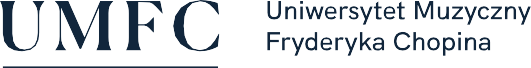 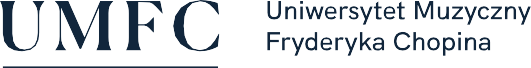 Studia I stopnia III rokSPOSOBY REALIZACJI I WERYFIKACJI EFEKTÓW UCZENIA SIĘ ZOSTAŁY DOSTOSOWANE DO SYTACJI EPIDEMIOLOGICZNEJ WEWNĘTRZNYMI AKTAMI PRAWNYMI UCZELNINazwa przedmiotu:Emisja głosuNazwa przedmiotu:Emisja głosuNazwa przedmiotu:Emisja głosuNazwa przedmiotu:Emisja głosuNazwa przedmiotu:Emisja głosuNazwa przedmiotu:Emisja głosuNazwa przedmiotu:Emisja głosuNazwa przedmiotu:Emisja głosuNazwa przedmiotu:Emisja głosuNazwa przedmiotu:Emisja głosuNazwa przedmiotu:Emisja głosuNazwa przedmiotu:Emisja głosuNazwa przedmiotu:Emisja głosuNazwa przedmiotu:Emisja głosuNazwa przedmiotu:Emisja głosuNazwa przedmiotu:Emisja głosuNazwa przedmiotu:Emisja głosuNazwa przedmiotu:Emisja głosuNazwa przedmiotu:Emisja głosuNazwa przedmiotu:Emisja głosuNazwa przedmiotu:Emisja głosuNazwa przedmiotu:Emisja głosuNazwa przedmiotu:Emisja głosuNazwa przedmiotu:Emisja głosuJednostka prowadząca przedmiot:UMFC Filia w BiałymstokuWydział Instrumentalno-Pedagogiczny, Edukacji Muzycznej i WokalistykiJednostka prowadząca przedmiot:UMFC Filia w BiałymstokuWydział Instrumentalno-Pedagogiczny, Edukacji Muzycznej i WokalistykiJednostka prowadząca przedmiot:UMFC Filia w BiałymstokuWydział Instrumentalno-Pedagogiczny, Edukacji Muzycznej i WokalistykiJednostka prowadząca przedmiot:UMFC Filia w BiałymstokuWydział Instrumentalno-Pedagogiczny, Edukacji Muzycznej i WokalistykiJednostka prowadząca przedmiot:UMFC Filia w BiałymstokuWydział Instrumentalno-Pedagogiczny, Edukacji Muzycznej i WokalistykiJednostka prowadząca przedmiot:UMFC Filia w BiałymstokuWydział Instrumentalno-Pedagogiczny, Edukacji Muzycznej i WokalistykiJednostka prowadząca przedmiot:UMFC Filia w BiałymstokuWydział Instrumentalno-Pedagogiczny, Edukacji Muzycznej i WokalistykiJednostka prowadząca przedmiot:UMFC Filia w BiałymstokuWydział Instrumentalno-Pedagogiczny, Edukacji Muzycznej i WokalistykiJednostka prowadząca przedmiot:UMFC Filia w BiałymstokuWydział Instrumentalno-Pedagogiczny, Edukacji Muzycznej i WokalistykiJednostka prowadząca przedmiot:UMFC Filia w BiałymstokuWydział Instrumentalno-Pedagogiczny, Edukacji Muzycznej i WokalistykiJednostka prowadząca przedmiot:UMFC Filia w BiałymstokuWydział Instrumentalno-Pedagogiczny, Edukacji Muzycznej i WokalistykiJednostka prowadząca przedmiot:UMFC Filia w BiałymstokuWydział Instrumentalno-Pedagogiczny, Edukacji Muzycznej i WokalistykiJednostka prowadząca przedmiot:UMFC Filia w BiałymstokuWydział Instrumentalno-Pedagogiczny, Edukacji Muzycznej i WokalistykiJednostka prowadząca przedmiot:UMFC Filia w BiałymstokuWydział Instrumentalno-Pedagogiczny, Edukacji Muzycznej i WokalistykiJednostka prowadząca przedmiot:UMFC Filia w BiałymstokuWydział Instrumentalno-Pedagogiczny, Edukacji Muzycznej i WokalistykiJednostka prowadząca przedmiot:UMFC Filia w BiałymstokuWydział Instrumentalno-Pedagogiczny, Edukacji Muzycznej i WokalistykiJednostka prowadząca przedmiot:UMFC Filia w BiałymstokuWydział Instrumentalno-Pedagogiczny, Edukacji Muzycznej i WokalistykiJednostka prowadząca przedmiot:UMFC Filia w BiałymstokuWydział Instrumentalno-Pedagogiczny, Edukacji Muzycznej i WokalistykiJednostka prowadząca przedmiot:UMFC Filia w BiałymstokuWydział Instrumentalno-Pedagogiczny, Edukacji Muzycznej i WokalistykiJednostka prowadząca przedmiot:UMFC Filia w BiałymstokuWydział Instrumentalno-Pedagogiczny, Edukacji Muzycznej i WokalistykiRok akademicki:2020/2021Rok akademicki:2020/2021Rok akademicki:2020/2021Rok akademicki:2020/2021Kierunek:edukacja artystyczna w zakresie sztuki muzycznejKierunek:edukacja artystyczna w zakresie sztuki muzycznejKierunek:edukacja artystyczna w zakresie sztuki muzycznejKierunek:edukacja artystyczna w zakresie sztuki muzycznejKierunek:edukacja artystyczna w zakresie sztuki muzycznejKierunek:edukacja artystyczna w zakresie sztuki muzycznejKierunek:edukacja artystyczna w zakresie sztuki muzycznejKierunek:edukacja artystyczna w zakresie sztuki muzycznejKierunek:edukacja artystyczna w zakresie sztuki muzycznejKierunek:edukacja artystyczna w zakresie sztuki muzycznejKierunek:edukacja artystyczna w zakresie sztuki muzycznejKierunek:edukacja artystyczna w zakresie sztuki muzycznejKierunek:edukacja artystyczna w zakresie sztuki muzycznejKierunek:edukacja artystyczna w zakresie sztuki muzycznejSpecjalność:prowadzenie zespołów muzycznych, muzyka szkolnaSpecjalność:prowadzenie zespołów muzycznych, muzyka szkolnaSpecjalność:prowadzenie zespołów muzycznych, muzyka szkolnaSpecjalność:prowadzenie zespołów muzycznych, muzyka szkolnaSpecjalność:prowadzenie zespołów muzycznych, muzyka szkolnaSpecjalność:prowadzenie zespołów muzycznych, muzyka szkolnaSpecjalność:prowadzenie zespołów muzycznych, muzyka szkolnaSpecjalność:prowadzenie zespołów muzycznych, muzyka szkolnaSpecjalność:prowadzenie zespołów muzycznych, muzyka szkolnaSpecjalność:prowadzenie zespołów muzycznych, muzyka szkolnaForma studiów:stacjonarne pierwszego stopniaForma studiów:stacjonarne pierwszego stopniaForma studiów:stacjonarne pierwszego stopniaForma studiów:stacjonarne pierwszego stopniaForma studiów:stacjonarne pierwszego stopniaForma studiów:stacjonarne pierwszego stopniaForma studiów:stacjonarne pierwszego stopniaForma studiów:stacjonarne pierwszego stopniaForma studiów:stacjonarne pierwszego stopniaProfil kształcenia:ogólnoakademicki (A)Profil kształcenia:ogólnoakademicki (A)Profil kształcenia:ogólnoakademicki (A)Profil kształcenia:ogólnoakademicki (A)Profil kształcenia:ogólnoakademicki (A)Profil kształcenia:ogólnoakademicki (A)Profil kształcenia:ogólnoakademicki (A)Status przedmiotu:obowiązkowyStatus przedmiotu:obowiązkowyStatus przedmiotu:obowiązkowyStatus przedmiotu:obowiązkowyStatus przedmiotu:obowiązkowyStatus przedmiotu:obowiązkowyStatus przedmiotu:obowiązkowyStatus przedmiotu:obowiązkowyForma zajęć:ćwiczeniaForma zajęć:ćwiczeniaForma zajęć:ćwiczeniaForma zajęć:ćwiczeniaForma zajęć:ćwiczeniaForma zajęć:ćwiczeniaForma zajęć:ćwiczeniaJęzyk przedmiotu:polskiJęzyk przedmiotu:polskiJęzyk przedmiotu:polskiJęzyk przedmiotu:polskiJęzyk przedmiotu:polskiJęzyk przedmiotu:polskiRok/semestr:R. I-III, s. I-VIRok/semestr:R. I-III, s. I-VIRok/semestr:R. I-III, s. I-VIRok/semestr:R. I-III, s. I-VIRok/semestr:R. I-III, s. I-VIRok/semestr:R. I-III, s. I-VIRok/semestr:R. I-III, s. I-VIWymiar godzin:45Wymiar godzin:45Wymiar godzin:45Wymiar godzin:45Koordynator przedmiotuKoordynator przedmiotuKoordynator przedmiotuKoordynator przedmiotuKoordynator przedmiotuKierownik Katedry Chóralistyki i Edukacji ArtystycznejKierownik Katedry Chóralistyki i Edukacji ArtystycznejKierownik Katedry Chóralistyki i Edukacji ArtystycznejKierownik Katedry Chóralistyki i Edukacji ArtystycznejKierownik Katedry Chóralistyki i Edukacji ArtystycznejKierownik Katedry Chóralistyki i Edukacji ArtystycznejKierownik Katedry Chóralistyki i Edukacji ArtystycznejKierownik Katedry Chóralistyki i Edukacji ArtystycznejKierownik Katedry Chóralistyki i Edukacji ArtystycznejKierownik Katedry Chóralistyki i Edukacji ArtystycznejKierownik Katedry Chóralistyki i Edukacji ArtystycznejKierownik Katedry Chóralistyki i Edukacji ArtystycznejKierownik Katedry Chóralistyki i Edukacji ArtystycznejKierownik Katedry Chóralistyki i Edukacji ArtystycznejKierownik Katedry Chóralistyki i Edukacji ArtystycznejKierownik Katedry Chóralistyki i Edukacji ArtystycznejKierownik Katedry Chóralistyki i Edukacji ArtystycznejKierownik Katedry Chóralistyki i Edukacji ArtystycznejKierownik Katedry Chóralistyki i Edukacji ArtystycznejProwadzący zajęciaProwadzący zajęciaProwadzący zajęciaProwadzący zajęciaProwadzący zajęciaprof. dr hab. Bożena Violetta Bielecka, dr hab. Ewa Barbara Rafałko, dr hab. Marta Wróblewska, dr Rafał Sulima, mgr Małgorzata Trojanowska, mgr Przemysław Kummerprof. dr hab. Bożena Violetta Bielecka, dr hab. Ewa Barbara Rafałko, dr hab. Marta Wróblewska, dr Rafał Sulima, mgr Małgorzata Trojanowska, mgr Przemysław Kummerprof. dr hab. Bożena Violetta Bielecka, dr hab. Ewa Barbara Rafałko, dr hab. Marta Wróblewska, dr Rafał Sulima, mgr Małgorzata Trojanowska, mgr Przemysław Kummerprof. dr hab. Bożena Violetta Bielecka, dr hab. Ewa Barbara Rafałko, dr hab. Marta Wróblewska, dr Rafał Sulima, mgr Małgorzata Trojanowska, mgr Przemysław Kummerprof. dr hab. Bożena Violetta Bielecka, dr hab. Ewa Barbara Rafałko, dr hab. Marta Wróblewska, dr Rafał Sulima, mgr Małgorzata Trojanowska, mgr Przemysław Kummerprof. dr hab. Bożena Violetta Bielecka, dr hab. Ewa Barbara Rafałko, dr hab. Marta Wróblewska, dr Rafał Sulima, mgr Małgorzata Trojanowska, mgr Przemysław Kummerprof. dr hab. Bożena Violetta Bielecka, dr hab. Ewa Barbara Rafałko, dr hab. Marta Wróblewska, dr Rafał Sulima, mgr Małgorzata Trojanowska, mgr Przemysław Kummerprof. dr hab. Bożena Violetta Bielecka, dr hab. Ewa Barbara Rafałko, dr hab. Marta Wróblewska, dr Rafał Sulima, mgr Małgorzata Trojanowska, mgr Przemysław Kummerprof. dr hab. Bożena Violetta Bielecka, dr hab. Ewa Barbara Rafałko, dr hab. Marta Wróblewska, dr Rafał Sulima, mgr Małgorzata Trojanowska, mgr Przemysław Kummerprof. dr hab. Bożena Violetta Bielecka, dr hab. Ewa Barbara Rafałko, dr hab. Marta Wróblewska, dr Rafał Sulima, mgr Małgorzata Trojanowska, mgr Przemysław Kummerprof. dr hab. Bożena Violetta Bielecka, dr hab. Ewa Barbara Rafałko, dr hab. Marta Wróblewska, dr Rafał Sulima, mgr Małgorzata Trojanowska, mgr Przemysław Kummerprof. dr hab. Bożena Violetta Bielecka, dr hab. Ewa Barbara Rafałko, dr hab. Marta Wróblewska, dr Rafał Sulima, mgr Małgorzata Trojanowska, mgr Przemysław Kummerprof. dr hab. Bożena Violetta Bielecka, dr hab. Ewa Barbara Rafałko, dr hab. Marta Wróblewska, dr Rafał Sulima, mgr Małgorzata Trojanowska, mgr Przemysław Kummerprof. dr hab. Bożena Violetta Bielecka, dr hab. Ewa Barbara Rafałko, dr hab. Marta Wróblewska, dr Rafał Sulima, mgr Małgorzata Trojanowska, mgr Przemysław Kummerprof. dr hab. Bożena Violetta Bielecka, dr hab. Ewa Barbara Rafałko, dr hab. Marta Wróblewska, dr Rafał Sulima, mgr Małgorzata Trojanowska, mgr Przemysław Kummerprof. dr hab. Bożena Violetta Bielecka, dr hab. Ewa Barbara Rafałko, dr hab. Marta Wróblewska, dr Rafał Sulima, mgr Małgorzata Trojanowska, mgr Przemysław Kummerprof. dr hab. Bożena Violetta Bielecka, dr hab. Ewa Barbara Rafałko, dr hab. Marta Wróblewska, dr Rafał Sulima, mgr Małgorzata Trojanowska, mgr Przemysław Kummerprof. dr hab. Bożena Violetta Bielecka, dr hab. Ewa Barbara Rafałko, dr hab. Marta Wróblewska, dr Rafał Sulima, mgr Małgorzata Trojanowska, mgr Przemysław Kummerprof. dr hab. Bożena Violetta Bielecka, dr hab. Ewa Barbara Rafałko, dr hab. Marta Wróblewska, dr Rafał Sulima, mgr Małgorzata Trojanowska, mgr Przemysław KummerCele przedmiotuCele przedmiotuCele przedmiotuCele przedmiotuCele przedmiotuwykształcenie elementarnych podstaw techniki wokalnej dla potrzeb prawidłowego posługiwania się aparatem głosowym w śpiewie i mowie oraz dla potrzeb artystycznej kreacji utworów wokalnych pod względem stylistyki wykonawczej;  wykształcenie umiejętności samodzielnej pracy w zakresie nauczania emisji głosu w chórach szkół muzycznych oraz w zespołach amatorskiego ruchu muzycznego;wykształcenie elementarnych podstaw techniki wokalnej dla potrzeb prawidłowego posługiwania się aparatem głosowym w śpiewie i mowie oraz dla potrzeb artystycznej kreacji utworów wokalnych pod względem stylistyki wykonawczej;  wykształcenie umiejętności samodzielnej pracy w zakresie nauczania emisji głosu w chórach szkół muzycznych oraz w zespołach amatorskiego ruchu muzycznego;wykształcenie elementarnych podstaw techniki wokalnej dla potrzeb prawidłowego posługiwania się aparatem głosowym w śpiewie i mowie oraz dla potrzeb artystycznej kreacji utworów wokalnych pod względem stylistyki wykonawczej;  wykształcenie umiejętności samodzielnej pracy w zakresie nauczania emisji głosu w chórach szkół muzycznych oraz w zespołach amatorskiego ruchu muzycznego;wykształcenie elementarnych podstaw techniki wokalnej dla potrzeb prawidłowego posługiwania się aparatem głosowym w śpiewie i mowie oraz dla potrzeb artystycznej kreacji utworów wokalnych pod względem stylistyki wykonawczej;  wykształcenie umiejętności samodzielnej pracy w zakresie nauczania emisji głosu w chórach szkół muzycznych oraz w zespołach amatorskiego ruchu muzycznego;wykształcenie elementarnych podstaw techniki wokalnej dla potrzeb prawidłowego posługiwania się aparatem głosowym w śpiewie i mowie oraz dla potrzeb artystycznej kreacji utworów wokalnych pod względem stylistyki wykonawczej;  wykształcenie umiejętności samodzielnej pracy w zakresie nauczania emisji głosu w chórach szkół muzycznych oraz w zespołach amatorskiego ruchu muzycznego;wykształcenie elementarnych podstaw techniki wokalnej dla potrzeb prawidłowego posługiwania się aparatem głosowym w śpiewie i mowie oraz dla potrzeb artystycznej kreacji utworów wokalnych pod względem stylistyki wykonawczej;  wykształcenie umiejętności samodzielnej pracy w zakresie nauczania emisji głosu w chórach szkół muzycznych oraz w zespołach amatorskiego ruchu muzycznego;wykształcenie elementarnych podstaw techniki wokalnej dla potrzeb prawidłowego posługiwania się aparatem głosowym w śpiewie i mowie oraz dla potrzeb artystycznej kreacji utworów wokalnych pod względem stylistyki wykonawczej;  wykształcenie umiejętności samodzielnej pracy w zakresie nauczania emisji głosu w chórach szkół muzycznych oraz w zespołach amatorskiego ruchu muzycznego;wykształcenie elementarnych podstaw techniki wokalnej dla potrzeb prawidłowego posługiwania się aparatem głosowym w śpiewie i mowie oraz dla potrzeb artystycznej kreacji utworów wokalnych pod względem stylistyki wykonawczej;  wykształcenie umiejętności samodzielnej pracy w zakresie nauczania emisji głosu w chórach szkół muzycznych oraz w zespołach amatorskiego ruchu muzycznego;wykształcenie elementarnych podstaw techniki wokalnej dla potrzeb prawidłowego posługiwania się aparatem głosowym w śpiewie i mowie oraz dla potrzeb artystycznej kreacji utworów wokalnych pod względem stylistyki wykonawczej;  wykształcenie umiejętności samodzielnej pracy w zakresie nauczania emisji głosu w chórach szkół muzycznych oraz w zespołach amatorskiego ruchu muzycznego;wykształcenie elementarnych podstaw techniki wokalnej dla potrzeb prawidłowego posługiwania się aparatem głosowym w śpiewie i mowie oraz dla potrzeb artystycznej kreacji utworów wokalnych pod względem stylistyki wykonawczej;  wykształcenie umiejętności samodzielnej pracy w zakresie nauczania emisji głosu w chórach szkół muzycznych oraz w zespołach amatorskiego ruchu muzycznego;wykształcenie elementarnych podstaw techniki wokalnej dla potrzeb prawidłowego posługiwania się aparatem głosowym w śpiewie i mowie oraz dla potrzeb artystycznej kreacji utworów wokalnych pod względem stylistyki wykonawczej;  wykształcenie umiejętności samodzielnej pracy w zakresie nauczania emisji głosu w chórach szkół muzycznych oraz w zespołach amatorskiego ruchu muzycznego;wykształcenie elementarnych podstaw techniki wokalnej dla potrzeb prawidłowego posługiwania się aparatem głosowym w śpiewie i mowie oraz dla potrzeb artystycznej kreacji utworów wokalnych pod względem stylistyki wykonawczej;  wykształcenie umiejętności samodzielnej pracy w zakresie nauczania emisji głosu w chórach szkół muzycznych oraz w zespołach amatorskiego ruchu muzycznego;wykształcenie elementarnych podstaw techniki wokalnej dla potrzeb prawidłowego posługiwania się aparatem głosowym w śpiewie i mowie oraz dla potrzeb artystycznej kreacji utworów wokalnych pod względem stylistyki wykonawczej;  wykształcenie umiejętności samodzielnej pracy w zakresie nauczania emisji głosu w chórach szkół muzycznych oraz w zespołach amatorskiego ruchu muzycznego;wykształcenie elementarnych podstaw techniki wokalnej dla potrzeb prawidłowego posługiwania się aparatem głosowym w śpiewie i mowie oraz dla potrzeb artystycznej kreacji utworów wokalnych pod względem stylistyki wykonawczej;  wykształcenie umiejętności samodzielnej pracy w zakresie nauczania emisji głosu w chórach szkół muzycznych oraz w zespołach amatorskiego ruchu muzycznego;wykształcenie elementarnych podstaw techniki wokalnej dla potrzeb prawidłowego posługiwania się aparatem głosowym w śpiewie i mowie oraz dla potrzeb artystycznej kreacji utworów wokalnych pod względem stylistyki wykonawczej;  wykształcenie umiejętności samodzielnej pracy w zakresie nauczania emisji głosu w chórach szkół muzycznych oraz w zespołach amatorskiego ruchu muzycznego;wykształcenie elementarnych podstaw techniki wokalnej dla potrzeb prawidłowego posługiwania się aparatem głosowym w śpiewie i mowie oraz dla potrzeb artystycznej kreacji utworów wokalnych pod względem stylistyki wykonawczej;  wykształcenie umiejętności samodzielnej pracy w zakresie nauczania emisji głosu w chórach szkół muzycznych oraz w zespołach amatorskiego ruchu muzycznego;wykształcenie elementarnych podstaw techniki wokalnej dla potrzeb prawidłowego posługiwania się aparatem głosowym w śpiewie i mowie oraz dla potrzeb artystycznej kreacji utworów wokalnych pod względem stylistyki wykonawczej;  wykształcenie umiejętności samodzielnej pracy w zakresie nauczania emisji głosu w chórach szkół muzycznych oraz w zespołach amatorskiego ruchu muzycznego;wykształcenie elementarnych podstaw techniki wokalnej dla potrzeb prawidłowego posługiwania się aparatem głosowym w śpiewie i mowie oraz dla potrzeb artystycznej kreacji utworów wokalnych pod względem stylistyki wykonawczej;  wykształcenie umiejętności samodzielnej pracy w zakresie nauczania emisji głosu w chórach szkół muzycznych oraz w zespołach amatorskiego ruchu muzycznego;wykształcenie elementarnych podstaw techniki wokalnej dla potrzeb prawidłowego posługiwania się aparatem głosowym w śpiewie i mowie oraz dla potrzeb artystycznej kreacji utworów wokalnych pod względem stylistyki wykonawczej;  wykształcenie umiejętności samodzielnej pracy w zakresie nauczania emisji głosu w chórach szkół muzycznych oraz w zespołach amatorskiego ruchu muzycznego;Wymagania wstępneWymagania wstępneWymagania wstępneWymagania wstępneWymagania wstępnepotwierdzona przez lekarza specjalistę wydolność aparatu głosowego (aparat głosu bez przeciwwskazań lekarskich); wykonanie jednego utworu (np. ćwiczenie G. Concone/N. Vaccai’a lub dowolna pieśń artystyczna)   potwierdzona przez lekarza specjalistę wydolność aparatu głosowego (aparat głosu bez przeciwwskazań lekarskich); wykonanie jednego utworu (np. ćwiczenie G. Concone/N. Vaccai’a lub dowolna pieśń artystyczna)   potwierdzona przez lekarza specjalistę wydolność aparatu głosowego (aparat głosu bez przeciwwskazań lekarskich); wykonanie jednego utworu (np. ćwiczenie G. Concone/N. Vaccai’a lub dowolna pieśń artystyczna)   potwierdzona przez lekarza specjalistę wydolność aparatu głosowego (aparat głosu bez przeciwwskazań lekarskich); wykonanie jednego utworu (np. ćwiczenie G. Concone/N. Vaccai’a lub dowolna pieśń artystyczna)   potwierdzona przez lekarza specjalistę wydolność aparatu głosowego (aparat głosu bez przeciwwskazań lekarskich); wykonanie jednego utworu (np. ćwiczenie G. Concone/N. Vaccai’a lub dowolna pieśń artystyczna)   potwierdzona przez lekarza specjalistę wydolność aparatu głosowego (aparat głosu bez przeciwwskazań lekarskich); wykonanie jednego utworu (np. ćwiczenie G. Concone/N. Vaccai’a lub dowolna pieśń artystyczna)   potwierdzona przez lekarza specjalistę wydolność aparatu głosowego (aparat głosu bez przeciwwskazań lekarskich); wykonanie jednego utworu (np. ćwiczenie G. Concone/N. Vaccai’a lub dowolna pieśń artystyczna)   potwierdzona przez lekarza specjalistę wydolność aparatu głosowego (aparat głosu bez przeciwwskazań lekarskich); wykonanie jednego utworu (np. ćwiczenie G. Concone/N. Vaccai’a lub dowolna pieśń artystyczna)   potwierdzona przez lekarza specjalistę wydolność aparatu głosowego (aparat głosu bez przeciwwskazań lekarskich); wykonanie jednego utworu (np. ćwiczenie G. Concone/N. Vaccai’a lub dowolna pieśń artystyczna)   potwierdzona przez lekarza specjalistę wydolność aparatu głosowego (aparat głosu bez przeciwwskazań lekarskich); wykonanie jednego utworu (np. ćwiczenie G. Concone/N. Vaccai’a lub dowolna pieśń artystyczna)   potwierdzona przez lekarza specjalistę wydolność aparatu głosowego (aparat głosu bez przeciwwskazań lekarskich); wykonanie jednego utworu (np. ćwiczenie G. Concone/N. Vaccai’a lub dowolna pieśń artystyczna)   potwierdzona przez lekarza specjalistę wydolność aparatu głosowego (aparat głosu bez przeciwwskazań lekarskich); wykonanie jednego utworu (np. ćwiczenie G. Concone/N. Vaccai’a lub dowolna pieśń artystyczna)   potwierdzona przez lekarza specjalistę wydolność aparatu głosowego (aparat głosu bez przeciwwskazań lekarskich); wykonanie jednego utworu (np. ćwiczenie G. Concone/N. Vaccai’a lub dowolna pieśń artystyczna)   potwierdzona przez lekarza specjalistę wydolność aparatu głosowego (aparat głosu bez przeciwwskazań lekarskich); wykonanie jednego utworu (np. ćwiczenie G. Concone/N. Vaccai’a lub dowolna pieśń artystyczna)   potwierdzona przez lekarza specjalistę wydolność aparatu głosowego (aparat głosu bez przeciwwskazań lekarskich); wykonanie jednego utworu (np. ćwiczenie G. Concone/N. Vaccai’a lub dowolna pieśń artystyczna)   potwierdzona przez lekarza specjalistę wydolność aparatu głosowego (aparat głosu bez przeciwwskazań lekarskich); wykonanie jednego utworu (np. ćwiczenie G. Concone/N. Vaccai’a lub dowolna pieśń artystyczna)   potwierdzona przez lekarza specjalistę wydolność aparatu głosowego (aparat głosu bez przeciwwskazań lekarskich); wykonanie jednego utworu (np. ćwiczenie G. Concone/N. Vaccai’a lub dowolna pieśń artystyczna)   potwierdzona przez lekarza specjalistę wydolność aparatu głosowego (aparat głosu bez przeciwwskazań lekarskich); wykonanie jednego utworu (np. ćwiczenie G. Concone/N. Vaccai’a lub dowolna pieśń artystyczna)   potwierdzona przez lekarza specjalistę wydolność aparatu głosowego (aparat głosu bez przeciwwskazań lekarskich); wykonanie jednego utworu (np. ćwiczenie G. Concone/N. Vaccai’a lub dowolna pieśń artystyczna)   Kategorie efektówKategorie efektówNr efektuNr efektuNr efektuEFEKTY UCZENIA SIĘ DLA PRZEDMIOTUEFEKTY UCZENIA SIĘ DLA PRZEDMIOTUEFEKTY UCZENIA SIĘ DLA PRZEDMIOTUEFEKTY UCZENIA SIĘ DLA PRZEDMIOTUEFEKTY UCZENIA SIĘ DLA PRZEDMIOTUEFEKTY UCZENIA SIĘ DLA PRZEDMIOTUEFEKTY UCZENIA SIĘ DLA PRZEDMIOTUEFEKTY UCZENIA SIĘ DLA PRZEDMIOTUEFEKTY UCZENIA SIĘ DLA PRZEDMIOTUEFEKTY UCZENIA SIĘ DLA PRZEDMIOTUEFEKTY UCZENIA SIĘ DLA PRZEDMIOTUEFEKTY UCZENIA SIĘ DLA PRZEDMIOTUEFEKTY UCZENIA SIĘ DLA PRZEDMIOTUEFEKTY UCZENIA SIĘ DLA PRZEDMIOTUEFEKTY UCZENIA SIĘ DLA PRZEDMIOTUEFEKTY UCZENIA SIĘ DLA PRZEDMIOTUEFEKTY UCZENIA SIĘ DLA PRZEDMIOTUEFEKTY UCZENIA SIĘ DLA PRZEDMIOTUNumer efektu kier./spec.WIEDZAWIEDZA111Posiada ogólną znajomość literatury wokalnej przydatnej w procesie kształcenia głosu, zna budowę fizjologiczną, działanie i ochronę aparatu głosowego oraz rozumie podstawowe elementy techniki wokalnej i orientuje się w elementach estetyki różnych stylów wykonawczychPosiada ogólną znajomość literatury wokalnej przydatnej w procesie kształcenia głosu, zna budowę fizjologiczną, działanie i ochronę aparatu głosowego oraz rozumie podstawowe elementy techniki wokalnej i orientuje się w elementach estetyki różnych stylów wykonawczychPosiada ogólną znajomość literatury wokalnej przydatnej w procesie kształcenia głosu, zna budowę fizjologiczną, działanie i ochronę aparatu głosowego oraz rozumie podstawowe elementy techniki wokalnej i orientuje się w elementach estetyki różnych stylów wykonawczychPosiada ogólną znajomość literatury wokalnej przydatnej w procesie kształcenia głosu, zna budowę fizjologiczną, działanie i ochronę aparatu głosowego oraz rozumie podstawowe elementy techniki wokalnej i orientuje się w elementach estetyki różnych stylów wykonawczychPosiada ogólną znajomość literatury wokalnej przydatnej w procesie kształcenia głosu, zna budowę fizjologiczną, działanie i ochronę aparatu głosowego oraz rozumie podstawowe elementy techniki wokalnej i orientuje się w elementach estetyki różnych stylów wykonawczychPosiada ogólną znajomość literatury wokalnej przydatnej w procesie kształcenia głosu, zna budowę fizjologiczną, działanie i ochronę aparatu głosowego oraz rozumie podstawowe elementy techniki wokalnej i orientuje się w elementach estetyki różnych stylów wykonawczychPosiada ogólną znajomość literatury wokalnej przydatnej w procesie kształcenia głosu, zna budowę fizjologiczną, działanie i ochronę aparatu głosowego oraz rozumie podstawowe elementy techniki wokalnej i orientuje się w elementach estetyki różnych stylów wykonawczychPosiada ogólną znajomość literatury wokalnej przydatnej w procesie kształcenia głosu, zna budowę fizjologiczną, działanie i ochronę aparatu głosowego oraz rozumie podstawowe elementy techniki wokalnej i orientuje się w elementach estetyki różnych stylów wykonawczychPosiada ogólną znajomość literatury wokalnej przydatnej w procesie kształcenia głosu, zna budowę fizjologiczną, działanie i ochronę aparatu głosowego oraz rozumie podstawowe elementy techniki wokalnej i orientuje się w elementach estetyki różnych stylów wykonawczychPosiada ogólną znajomość literatury wokalnej przydatnej w procesie kształcenia głosu, zna budowę fizjologiczną, działanie i ochronę aparatu głosowego oraz rozumie podstawowe elementy techniki wokalnej i orientuje się w elementach estetyki różnych stylów wykonawczychPosiada ogólną znajomość literatury wokalnej przydatnej w procesie kształcenia głosu, zna budowę fizjologiczną, działanie i ochronę aparatu głosowego oraz rozumie podstawowe elementy techniki wokalnej i orientuje się w elementach estetyki różnych stylów wykonawczychPosiada ogólną znajomość literatury wokalnej przydatnej w procesie kształcenia głosu, zna budowę fizjologiczną, działanie i ochronę aparatu głosowego oraz rozumie podstawowe elementy techniki wokalnej i orientuje się w elementach estetyki różnych stylów wykonawczychPosiada ogólną znajomość literatury wokalnej przydatnej w procesie kształcenia głosu, zna budowę fizjologiczną, działanie i ochronę aparatu głosowego oraz rozumie podstawowe elementy techniki wokalnej i orientuje się w elementach estetyki różnych stylów wykonawczychPosiada ogólną znajomość literatury wokalnej przydatnej w procesie kształcenia głosu, zna budowę fizjologiczną, działanie i ochronę aparatu głosowego oraz rozumie podstawowe elementy techniki wokalnej i orientuje się w elementach estetyki różnych stylów wykonawczychPosiada ogólną znajomość literatury wokalnej przydatnej w procesie kształcenia głosu, zna budowę fizjologiczną, działanie i ochronę aparatu głosowego oraz rozumie podstawowe elementy techniki wokalnej i orientuje się w elementach estetyki różnych stylów wykonawczychPosiada ogólną znajomość literatury wokalnej przydatnej w procesie kształcenia głosu, zna budowę fizjologiczną, działanie i ochronę aparatu głosowego oraz rozumie podstawowe elementy techniki wokalnej i orientuje się w elementach estetyki różnych stylów wykonawczychPosiada ogólną znajomość literatury wokalnej przydatnej w procesie kształcenia głosu, zna budowę fizjologiczną, działanie i ochronę aparatu głosowego oraz rozumie podstawowe elementy techniki wokalnej i orientuje się w elementach estetyki różnych stylów wykonawczychPosiada ogólną znajomość literatury wokalnej przydatnej w procesie kształcenia głosu, zna budowę fizjologiczną, działanie i ochronę aparatu głosowego oraz rozumie podstawowe elementy techniki wokalnej i orientuje się w elementach estetyki różnych stylów wykonawczychS1_W1S1_W2WIEDZAWIEDZA222Orientuje się w stylach muzycznych i związanych z nimi tradycjami wykonawczymi;Orientuje się w stylach muzycznych i związanych z nimi tradycjami wykonawczymi;Orientuje się w stylach muzycznych i związanych z nimi tradycjami wykonawczymi;Orientuje się w stylach muzycznych i związanych z nimi tradycjami wykonawczymi;Orientuje się w stylach muzycznych i związanych z nimi tradycjami wykonawczymi;Orientuje się w stylach muzycznych i związanych z nimi tradycjami wykonawczymi;Orientuje się w stylach muzycznych i związanych z nimi tradycjami wykonawczymi;Orientuje się w stylach muzycznych i związanych z nimi tradycjami wykonawczymi;Orientuje się w stylach muzycznych i związanych z nimi tradycjami wykonawczymi;Orientuje się w stylach muzycznych i związanych z nimi tradycjami wykonawczymi;Orientuje się w stylach muzycznych i związanych z nimi tradycjami wykonawczymi;Orientuje się w stylach muzycznych i związanych z nimi tradycjami wykonawczymi;Orientuje się w stylach muzycznych i związanych z nimi tradycjami wykonawczymi;Orientuje się w stylach muzycznych i związanych z nimi tradycjami wykonawczymi;Orientuje się w stylach muzycznych i związanych z nimi tradycjami wykonawczymi;Orientuje się w stylach muzycznych i związanych z nimi tradycjami wykonawczymi;Orientuje się w stylach muzycznych i związanych z nimi tradycjami wykonawczymi;Orientuje się w stylach muzycznych i związanych z nimi tradycjami wykonawczymi;S1_ W3UMIEJĘTNOŚCIUMIEJĘTNOŚCI333Dysponuje umiejętnościami potrzebnymi do samodzielnego doskonalenia warsztatu wokalnego oraz posiada umiejętność wykonywania repertuaru z wykorzystaniem wiedzy dotyczącej podstawowych stylów muzycznych i związanych z nimi tradycji wykonawczymiDysponuje umiejętnościami potrzebnymi do samodzielnego doskonalenia warsztatu wokalnego oraz posiada umiejętność wykonywania repertuaru z wykorzystaniem wiedzy dotyczącej podstawowych stylów muzycznych i związanych z nimi tradycji wykonawczymiDysponuje umiejętnościami potrzebnymi do samodzielnego doskonalenia warsztatu wokalnego oraz posiada umiejętność wykonywania repertuaru z wykorzystaniem wiedzy dotyczącej podstawowych stylów muzycznych i związanych z nimi tradycji wykonawczymiDysponuje umiejętnościami potrzebnymi do samodzielnego doskonalenia warsztatu wokalnego oraz posiada umiejętność wykonywania repertuaru z wykorzystaniem wiedzy dotyczącej podstawowych stylów muzycznych i związanych z nimi tradycji wykonawczymiDysponuje umiejętnościami potrzebnymi do samodzielnego doskonalenia warsztatu wokalnego oraz posiada umiejętność wykonywania repertuaru z wykorzystaniem wiedzy dotyczącej podstawowych stylów muzycznych i związanych z nimi tradycji wykonawczymiDysponuje umiejętnościami potrzebnymi do samodzielnego doskonalenia warsztatu wokalnego oraz posiada umiejętność wykonywania repertuaru z wykorzystaniem wiedzy dotyczącej podstawowych stylów muzycznych i związanych z nimi tradycji wykonawczymiDysponuje umiejętnościami potrzebnymi do samodzielnego doskonalenia warsztatu wokalnego oraz posiada umiejętność wykonywania repertuaru z wykorzystaniem wiedzy dotyczącej podstawowych stylów muzycznych i związanych z nimi tradycji wykonawczymiDysponuje umiejętnościami potrzebnymi do samodzielnego doskonalenia warsztatu wokalnego oraz posiada umiejętność wykonywania repertuaru z wykorzystaniem wiedzy dotyczącej podstawowych stylów muzycznych i związanych z nimi tradycji wykonawczymiDysponuje umiejętnościami potrzebnymi do samodzielnego doskonalenia warsztatu wokalnego oraz posiada umiejętność wykonywania repertuaru z wykorzystaniem wiedzy dotyczącej podstawowych stylów muzycznych i związanych z nimi tradycji wykonawczymiDysponuje umiejętnościami potrzebnymi do samodzielnego doskonalenia warsztatu wokalnego oraz posiada umiejętność wykonywania repertuaru z wykorzystaniem wiedzy dotyczącej podstawowych stylów muzycznych i związanych z nimi tradycji wykonawczymiDysponuje umiejętnościami potrzebnymi do samodzielnego doskonalenia warsztatu wokalnego oraz posiada umiejętność wykonywania repertuaru z wykorzystaniem wiedzy dotyczącej podstawowych stylów muzycznych i związanych z nimi tradycji wykonawczymiDysponuje umiejętnościami potrzebnymi do samodzielnego doskonalenia warsztatu wokalnego oraz posiada umiejętność wykonywania repertuaru z wykorzystaniem wiedzy dotyczącej podstawowych stylów muzycznych i związanych z nimi tradycji wykonawczymiDysponuje umiejętnościami potrzebnymi do samodzielnego doskonalenia warsztatu wokalnego oraz posiada umiejętność wykonywania repertuaru z wykorzystaniem wiedzy dotyczącej podstawowych stylów muzycznych i związanych z nimi tradycji wykonawczymiDysponuje umiejętnościami potrzebnymi do samodzielnego doskonalenia warsztatu wokalnego oraz posiada umiejętność wykonywania repertuaru z wykorzystaniem wiedzy dotyczącej podstawowych stylów muzycznych i związanych z nimi tradycji wykonawczymiDysponuje umiejętnościami potrzebnymi do samodzielnego doskonalenia warsztatu wokalnego oraz posiada umiejętność wykonywania repertuaru z wykorzystaniem wiedzy dotyczącej podstawowych stylów muzycznych i związanych z nimi tradycji wykonawczymiDysponuje umiejętnościami potrzebnymi do samodzielnego doskonalenia warsztatu wokalnego oraz posiada umiejętność wykonywania repertuaru z wykorzystaniem wiedzy dotyczącej podstawowych stylów muzycznych i związanych z nimi tradycji wykonawczymiDysponuje umiejętnościami potrzebnymi do samodzielnego doskonalenia warsztatu wokalnego oraz posiada umiejętność wykonywania repertuaru z wykorzystaniem wiedzy dotyczącej podstawowych stylów muzycznych i związanych z nimi tradycji wykonawczymiDysponuje umiejętnościami potrzebnymi do samodzielnego doskonalenia warsztatu wokalnego oraz posiada umiejętność wykonywania repertuaru z wykorzystaniem wiedzy dotyczącej podstawowych stylów muzycznych i związanych z nimi tradycji wykonawczymiS1_U2S1_U7UMIEJĘTNOŚCIUMIEJĘTNOŚCI444Jest przygotowany do współpracy z chórami szkolnictwa muzycznego oraz  ruchu amatorskiego wynikającej z umiejętności praktycznego zastosowania wiedzy w ramach wspólnych prac i projektów, także o charakterze multidyscyplinarnymJest przygotowany do współpracy z chórami szkolnictwa muzycznego oraz  ruchu amatorskiego wynikającej z umiejętności praktycznego zastosowania wiedzy w ramach wspólnych prac i projektów, także o charakterze multidyscyplinarnymJest przygotowany do współpracy z chórami szkolnictwa muzycznego oraz  ruchu amatorskiego wynikającej z umiejętności praktycznego zastosowania wiedzy w ramach wspólnych prac i projektów, także o charakterze multidyscyplinarnymJest przygotowany do współpracy z chórami szkolnictwa muzycznego oraz  ruchu amatorskiego wynikającej z umiejętności praktycznego zastosowania wiedzy w ramach wspólnych prac i projektów, także o charakterze multidyscyplinarnymJest przygotowany do współpracy z chórami szkolnictwa muzycznego oraz  ruchu amatorskiego wynikającej z umiejętności praktycznego zastosowania wiedzy w ramach wspólnych prac i projektów, także o charakterze multidyscyplinarnymJest przygotowany do współpracy z chórami szkolnictwa muzycznego oraz  ruchu amatorskiego wynikającej z umiejętności praktycznego zastosowania wiedzy w ramach wspólnych prac i projektów, także o charakterze multidyscyplinarnymJest przygotowany do współpracy z chórami szkolnictwa muzycznego oraz  ruchu amatorskiego wynikającej z umiejętności praktycznego zastosowania wiedzy w ramach wspólnych prac i projektów, także o charakterze multidyscyplinarnymJest przygotowany do współpracy z chórami szkolnictwa muzycznego oraz  ruchu amatorskiego wynikającej z umiejętności praktycznego zastosowania wiedzy w ramach wspólnych prac i projektów, także o charakterze multidyscyplinarnymJest przygotowany do współpracy z chórami szkolnictwa muzycznego oraz  ruchu amatorskiego wynikającej z umiejętności praktycznego zastosowania wiedzy w ramach wspólnych prac i projektów, także o charakterze multidyscyplinarnymJest przygotowany do współpracy z chórami szkolnictwa muzycznego oraz  ruchu amatorskiego wynikającej z umiejętności praktycznego zastosowania wiedzy w ramach wspólnych prac i projektów, także o charakterze multidyscyplinarnymJest przygotowany do współpracy z chórami szkolnictwa muzycznego oraz  ruchu amatorskiego wynikającej z umiejętności praktycznego zastosowania wiedzy w ramach wspólnych prac i projektów, także o charakterze multidyscyplinarnymJest przygotowany do współpracy z chórami szkolnictwa muzycznego oraz  ruchu amatorskiego wynikającej z umiejętności praktycznego zastosowania wiedzy w ramach wspólnych prac i projektów, także o charakterze multidyscyplinarnymJest przygotowany do współpracy z chórami szkolnictwa muzycznego oraz  ruchu amatorskiego wynikającej z umiejętności praktycznego zastosowania wiedzy w ramach wspólnych prac i projektów, także o charakterze multidyscyplinarnymJest przygotowany do współpracy z chórami szkolnictwa muzycznego oraz  ruchu amatorskiego wynikającej z umiejętności praktycznego zastosowania wiedzy w ramach wspólnych prac i projektów, także o charakterze multidyscyplinarnymJest przygotowany do współpracy z chórami szkolnictwa muzycznego oraz  ruchu amatorskiego wynikającej z umiejętności praktycznego zastosowania wiedzy w ramach wspólnych prac i projektów, także o charakterze multidyscyplinarnymJest przygotowany do współpracy z chórami szkolnictwa muzycznego oraz  ruchu amatorskiego wynikającej z umiejętności praktycznego zastosowania wiedzy w ramach wspólnych prac i projektów, także o charakterze multidyscyplinarnymJest przygotowany do współpracy z chórami szkolnictwa muzycznego oraz  ruchu amatorskiego wynikającej z umiejętności praktycznego zastosowania wiedzy w ramach wspólnych prac i projektów, także o charakterze multidyscyplinarnymJest przygotowany do współpracy z chórami szkolnictwa muzycznego oraz  ruchu amatorskiego wynikającej z umiejętności praktycznego zastosowania wiedzy w ramach wspólnych prac i projektów, także o charakterze multidyscyplinarnymS1_U8KOMPETENCJE SPOŁECZNE KOMPETENCJE SPOŁECZNE 555Jest zdolny do efektywnego wykorzystania wyobraźni, intuicji, emocjonalności, twórczej postawy i samodzielnego myślenia w celu rozwiązywania problemów wokalnych dotyczących pracy z chórem w szkolnictwie ogólnokształcącym, muzycznym I st., jak i szeroko pojętej animacji muzycznejJest zdolny do efektywnego wykorzystania wyobraźni, intuicji, emocjonalności, twórczej postawy i samodzielnego myślenia w celu rozwiązywania problemów wokalnych dotyczących pracy z chórem w szkolnictwie ogólnokształcącym, muzycznym I st., jak i szeroko pojętej animacji muzycznejJest zdolny do efektywnego wykorzystania wyobraźni, intuicji, emocjonalności, twórczej postawy i samodzielnego myślenia w celu rozwiązywania problemów wokalnych dotyczących pracy z chórem w szkolnictwie ogólnokształcącym, muzycznym I st., jak i szeroko pojętej animacji muzycznejJest zdolny do efektywnego wykorzystania wyobraźni, intuicji, emocjonalności, twórczej postawy i samodzielnego myślenia w celu rozwiązywania problemów wokalnych dotyczących pracy z chórem w szkolnictwie ogólnokształcącym, muzycznym I st., jak i szeroko pojętej animacji muzycznejJest zdolny do efektywnego wykorzystania wyobraźni, intuicji, emocjonalności, twórczej postawy i samodzielnego myślenia w celu rozwiązywania problemów wokalnych dotyczących pracy z chórem w szkolnictwie ogólnokształcącym, muzycznym I st., jak i szeroko pojętej animacji muzycznejJest zdolny do efektywnego wykorzystania wyobraźni, intuicji, emocjonalności, twórczej postawy i samodzielnego myślenia w celu rozwiązywania problemów wokalnych dotyczących pracy z chórem w szkolnictwie ogólnokształcącym, muzycznym I st., jak i szeroko pojętej animacji muzycznejJest zdolny do efektywnego wykorzystania wyobraźni, intuicji, emocjonalności, twórczej postawy i samodzielnego myślenia w celu rozwiązywania problemów wokalnych dotyczących pracy z chórem w szkolnictwie ogólnokształcącym, muzycznym I st., jak i szeroko pojętej animacji muzycznejJest zdolny do efektywnego wykorzystania wyobraźni, intuicji, emocjonalności, twórczej postawy i samodzielnego myślenia w celu rozwiązywania problemów wokalnych dotyczących pracy z chórem w szkolnictwie ogólnokształcącym, muzycznym I st., jak i szeroko pojętej animacji muzycznejJest zdolny do efektywnego wykorzystania wyobraźni, intuicji, emocjonalności, twórczej postawy i samodzielnego myślenia w celu rozwiązywania problemów wokalnych dotyczących pracy z chórem w szkolnictwie ogólnokształcącym, muzycznym I st., jak i szeroko pojętej animacji muzycznejJest zdolny do efektywnego wykorzystania wyobraźni, intuicji, emocjonalności, twórczej postawy i samodzielnego myślenia w celu rozwiązywania problemów wokalnych dotyczących pracy z chórem w szkolnictwie ogólnokształcącym, muzycznym I st., jak i szeroko pojętej animacji muzycznejJest zdolny do efektywnego wykorzystania wyobraźni, intuicji, emocjonalności, twórczej postawy i samodzielnego myślenia w celu rozwiązywania problemów wokalnych dotyczących pracy z chórem w szkolnictwie ogólnokształcącym, muzycznym I st., jak i szeroko pojętej animacji muzycznejJest zdolny do efektywnego wykorzystania wyobraźni, intuicji, emocjonalności, twórczej postawy i samodzielnego myślenia w celu rozwiązywania problemów wokalnych dotyczących pracy z chórem w szkolnictwie ogólnokształcącym, muzycznym I st., jak i szeroko pojętej animacji muzycznejJest zdolny do efektywnego wykorzystania wyobraźni, intuicji, emocjonalności, twórczej postawy i samodzielnego myślenia w celu rozwiązywania problemów wokalnych dotyczących pracy z chórem w szkolnictwie ogólnokształcącym, muzycznym I st., jak i szeroko pojętej animacji muzycznejJest zdolny do efektywnego wykorzystania wyobraźni, intuicji, emocjonalności, twórczej postawy i samodzielnego myślenia w celu rozwiązywania problemów wokalnych dotyczących pracy z chórem w szkolnictwie ogólnokształcącym, muzycznym I st., jak i szeroko pojętej animacji muzycznejJest zdolny do efektywnego wykorzystania wyobraźni, intuicji, emocjonalności, twórczej postawy i samodzielnego myślenia w celu rozwiązywania problemów wokalnych dotyczących pracy z chórem w szkolnictwie ogólnokształcącym, muzycznym I st., jak i szeroko pojętej animacji muzycznejJest zdolny do efektywnego wykorzystania wyobraźni, intuicji, emocjonalności, twórczej postawy i samodzielnego myślenia w celu rozwiązywania problemów wokalnych dotyczących pracy z chórem w szkolnictwie ogólnokształcącym, muzycznym I st., jak i szeroko pojętej animacji muzycznejJest zdolny do efektywnego wykorzystania wyobraźni, intuicji, emocjonalności, twórczej postawy i samodzielnego myślenia w celu rozwiązywania problemów wokalnych dotyczących pracy z chórem w szkolnictwie ogólnokształcącym, muzycznym I st., jak i szeroko pojętej animacji muzycznejJest zdolny do efektywnego wykorzystania wyobraźni, intuicji, emocjonalności, twórczej postawy i samodzielnego myślenia w celu rozwiązywania problemów wokalnych dotyczących pracy z chórem w szkolnictwie ogólnokształcącym, muzycznym I st., jak i szeroko pojętej animacji muzycznejS1_K3TREŚCI PROGRAMOWE PRZEDMIOTUTREŚCI PROGRAMOWE PRZEDMIOTUTREŚCI PROGRAMOWE PRZEDMIOTUTREŚCI PROGRAMOWE PRZEDMIOTUTREŚCI PROGRAMOWE PRZEDMIOTUTREŚCI PROGRAMOWE PRZEDMIOTUTREŚCI PROGRAMOWE PRZEDMIOTUTREŚCI PROGRAMOWE PRZEDMIOTUTREŚCI PROGRAMOWE PRZEDMIOTUTREŚCI PROGRAMOWE PRZEDMIOTUTREŚCI PROGRAMOWE PRZEDMIOTUTREŚCI PROGRAMOWE PRZEDMIOTUTREŚCI PROGRAMOWE PRZEDMIOTUTREŚCI PROGRAMOWE PRZEDMIOTUTREŚCI PROGRAMOWE PRZEDMIOTUTREŚCI PROGRAMOWE PRZEDMIOTUTREŚCI PROGRAMOWE PRZEDMIOTUTREŚCI PROGRAMOWE PRZEDMIOTUTREŚCI PROGRAMOWE PRZEDMIOTUTREŚCI PROGRAMOWE PRZEDMIOTUTREŚCI PROGRAMOWE PRZEDMIOTUTREŚCI PROGRAMOWE PRZEDMIOTUTREŚCI PROGRAMOWE PRZEDMIOTULiczba godzinPrzedstawione powyżej treści tematyczne są stałe w ramach każdego z sześciu semestrów. Zróżnicowany jest stopień trudności utworów i ćwiczeń w kolejnych semestrach w odniesieniu do indywidualnych możliwości studentów.zapoznanie z budową aparatu głosowego i oddechowego zapoznanie z podstawowymi elementami prawidłowej emisji głosu (prawidłowy tor oddechowy, appoggio, rezonatory, rejestry, wyrównanie brzmienia głosu w całej skali, skorygowanie wad wymowy, dbałość o precyzję artykulacji i dykcji w słowie śpiewanym, realizacja różnych artykulacji w prowadzeniu fraz muzycznych: legato, marcato, staccato, poszerzenie skali głosu)praca indywidualna nad posługiwaniem się elementami prawidłowej techniki wokalnej w oparciu o zróżnicowany pod względem trudności wykonawczych oraz zróżnicowany pod względem stylistyki wykonawczej repertuar wokalny (arie starowłoskie, arie z oratoriów, mszy, kantat, oper, pieśni klasyczne /romantyczne/współczesne/songi).Stopień trudności w doborze repertuaru będzie zależał od możliwości indywidualnych studenta oraz jego stopnia zaawansowania.prezentacje artystyczne (arie starowłoskie oraz łatwiejsze arie zoratoriów, kantat, oper, pieśni klasyczne/romantyczne/współczesne/songi, jak też piosenki dziecięce wykorzystywane jako materiał dydaktyczny w szkolnictwie ogólnokształcącym)Przedstawione powyżej treści tematyczne są stałe w ramach każdego z sześciu semestrów. Zróżnicowany jest stopień trudności utworów i ćwiczeń w kolejnych semestrach w odniesieniu do indywidualnych możliwości studentów.zapoznanie z budową aparatu głosowego i oddechowego zapoznanie z podstawowymi elementami prawidłowej emisji głosu (prawidłowy tor oddechowy, appoggio, rezonatory, rejestry, wyrównanie brzmienia głosu w całej skali, skorygowanie wad wymowy, dbałość o precyzję artykulacji i dykcji w słowie śpiewanym, realizacja różnych artykulacji w prowadzeniu fraz muzycznych: legato, marcato, staccato, poszerzenie skali głosu)praca indywidualna nad posługiwaniem się elementami prawidłowej techniki wokalnej w oparciu o zróżnicowany pod względem trudności wykonawczych oraz zróżnicowany pod względem stylistyki wykonawczej repertuar wokalny (arie starowłoskie, arie z oratoriów, mszy, kantat, oper, pieśni klasyczne /romantyczne/współczesne/songi).Stopień trudności w doborze repertuaru będzie zależał od możliwości indywidualnych studenta oraz jego stopnia zaawansowania.prezentacje artystyczne (arie starowłoskie oraz łatwiejsze arie zoratoriów, kantat, oper, pieśni klasyczne/romantyczne/współczesne/songi, jak też piosenki dziecięce wykorzystywane jako materiał dydaktyczny w szkolnictwie ogólnokształcącym)Przedstawione powyżej treści tematyczne są stałe w ramach każdego z sześciu semestrów. Zróżnicowany jest stopień trudności utworów i ćwiczeń w kolejnych semestrach w odniesieniu do indywidualnych możliwości studentów.zapoznanie z budową aparatu głosowego i oddechowego zapoznanie z podstawowymi elementami prawidłowej emisji głosu (prawidłowy tor oddechowy, appoggio, rezonatory, rejestry, wyrównanie brzmienia głosu w całej skali, skorygowanie wad wymowy, dbałość o precyzję artykulacji i dykcji w słowie śpiewanym, realizacja różnych artykulacji w prowadzeniu fraz muzycznych: legato, marcato, staccato, poszerzenie skali głosu)praca indywidualna nad posługiwaniem się elementami prawidłowej techniki wokalnej w oparciu o zróżnicowany pod względem trudności wykonawczych oraz zróżnicowany pod względem stylistyki wykonawczej repertuar wokalny (arie starowłoskie, arie z oratoriów, mszy, kantat, oper, pieśni klasyczne /romantyczne/współczesne/songi).Stopień trudności w doborze repertuaru będzie zależał od możliwości indywidualnych studenta oraz jego stopnia zaawansowania.prezentacje artystyczne (arie starowłoskie oraz łatwiejsze arie zoratoriów, kantat, oper, pieśni klasyczne/romantyczne/współczesne/songi, jak też piosenki dziecięce wykorzystywane jako materiał dydaktyczny w szkolnictwie ogólnokształcącym)Przedstawione powyżej treści tematyczne są stałe w ramach każdego z sześciu semestrów. Zróżnicowany jest stopień trudności utworów i ćwiczeń w kolejnych semestrach w odniesieniu do indywidualnych możliwości studentów.zapoznanie z budową aparatu głosowego i oddechowego zapoznanie z podstawowymi elementami prawidłowej emisji głosu (prawidłowy tor oddechowy, appoggio, rezonatory, rejestry, wyrównanie brzmienia głosu w całej skali, skorygowanie wad wymowy, dbałość o precyzję artykulacji i dykcji w słowie śpiewanym, realizacja różnych artykulacji w prowadzeniu fraz muzycznych: legato, marcato, staccato, poszerzenie skali głosu)praca indywidualna nad posługiwaniem się elementami prawidłowej techniki wokalnej w oparciu o zróżnicowany pod względem trudności wykonawczych oraz zróżnicowany pod względem stylistyki wykonawczej repertuar wokalny (arie starowłoskie, arie z oratoriów, mszy, kantat, oper, pieśni klasyczne /romantyczne/współczesne/songi).Stopień trudności w doborze repertuaru będzie zależał od możliwości indywidualnych studenta oraz jego stopnia zaawansowania.prezentacje artystyczne (arie starowłoskie oraz łatwiejsze arie zoratoriów, kantat, oper, pieśni klasyczne/romantyczne/współczesne/songi, jak też piosenki dziecięce wykorzystywane jako materiał dydaktyczny w szkolnictwie ogólnokształcącym)Przedstawione powyżej treści tematyczne są stałe w ramach każdego z sześciu semestrów. Zróżnicowany jest stopień trudności utworów i ćwiczeń w kolejnych semestrach w odniesieniu do indywidualnych możliwości studentów.zapoznanie z budową aparatu głosowego i oddechowego zapoznanie z podstawowymi elementami prawidłowej emisji głosu (prawidłowy tor oddechowy, appoggio, rezonatory, rejestry, wyrównanie brzmienia głosu w całej skali, skorygowanie wad wymowy, dbałość o precyzję artykulacji i dykcji w słowie śpiewanym, realizacja różnych artykulacji w prowadzeniu fraz muzycznych: legato, marcato, staccato, poszerzenie skali głosu)praca indywidualna nad posługiwaniem się elementami prawidłowej techniki wokalnej w oparciu o zróżnicowany pod względem trudności wykonawczych oraz zróżnicowany pod względem stylistyki wykonawczej repertuar wokalny (arie starowłoskie, arie z oratoriów, mszy, kantat, oper, pieśni klasyczne /romantyczne/współczesne/songi).Stopień trudności w doborze repertuaru będzie zależał od możliwości indywidualnych studenta oraz jego stopnia zaawansowania.prezentacje artystyczne (arie starowłoskie oraz łatwiejsze arie zoratoriów, kantat, oper, pieśni klasyczne/romantyczne/współczesne/songi, jak też piosenki dziecięce wykorzystywane jako materiał dydaktyczny w szkolnictwie ogólnokształcącym)Przedstawione powyżej treści tematyczne są stałe w ramach każdego z sześciu semestrów. Zróżnicowany jest stopień trudności utworów i ćwiczeń w kolejnych semestrach w odniesieniu do indywidualnych możliwości studentów.zapoznanie z budową aparatu głosowego i oddechowego zapoznanie z podstawowymi elementami prawidłowej emisji głosu (prawidłowy tor oddechowy, appoggio, rezonatory, rejestry, wyrównanie brzmienia głosu w całej skali, skorygowanie wad wymowy, dbałość o precyzję artykulacji i dykcji w słowie śpiewanym, realizacja różnych artykulacji w prowadzeniu fraz muzycznych: legato, marcato, staccato, poszerzenie skali głosu)praca indywidualna nad posługiwaniem się elementami prawidłowej techniki wokalnej w oparciu o zróżnicowany pod względem trudności wykonawczych oraz zróżnicowany pod względem stylistyki wykonawczej repertuar wokalny (arie starowłoskie, arie z oratoriów, mszy, kantat, oper, pieśni klasyczne /romantyczne/współczesne/songi).Stopień trudności w doborze repertuaru będzie zależał od możliwości indywidualnych studenta oraz jego stopnia zaawansowania.prezentacje artystyczne (arie starowłoskie oraz łatwiejsze arie zoratoriów, kantat, oper, pieśni klasyczne/romantyczne/współczesne/songi, jak też piosenki dziecięce wykorzystywane jako materiał dydaktyczny w szkolnictwie ogólnokształcącym)Przedstawione powyżej treści tematyczne są stałe w ramach każdego z sześciu semestrów. Zróżnicowany jest stopień trudności utworów i ćwiczeń w kolejnych semestrach w odniesieniu do indywidualnych możliwości studentów.zapoznanie z budową aparatu głosowego i oddechowego zapoznanie z podstawowymi elementami prawidłowej emisji głosu (prawidłowy tor oddechowy, appoggio, rezonatory, rejestry, wyrównanie brzmienia głosu w całej skali, skorygowanie wad wymowy, dbałość o precyzję artykulacji i dykcji w słowie śpiewanym, realizacja różnych artykulacji w prowadzeniu fraz muzycznych: legato, marcato, staccato, poszerzenie skali głosu)praca indywidualna nad posługiwaniem się elementami prawidłowej techniki wokalnej w oparciu o zróżnicowany pod względem trudności wykonawczych oraz zróżnicowany pod względem stylistyki wykonawczej repertuar wokalny (arie starowłoskie, arie z oratoriów, mszy, kantat, oper, pieśni klasyczne /romantyczne/współczesne/songi).Stopień trudności w doborze repertuaru będzie zależał od możliwości indywidualnych studenta oraz jego stopnia zaawansowania.prezentacje artystyczne (arie starowłoskie oraz łatwiejsze arie zoratoriów, kantat, oper, pieśni klasyczne/romantyczne/współczesne/songi, jak też piosenki dziecięce wykorzystywane jako materiał dydaktyczny w szkolnictwie ogólnokształcącym)Przedstawione powyżej treści tematyczne są stałe w ramach każdego z sześciu semestrów. Zróżnicowany jest stopień trudności utworów i ćwiczeń w kolejnych semestrach w odniesieniu do indywidualnych możliwości studentów.zapoznanie z budową aparatu głosowego i oddechowego zapoznanie z podstawowymi elementami prawidłowej emisji głosu (prawidłowy tor oddechowy, appoggio, rezonatory, rejestry, wyrównanie brzmienia głosu w całej skali, skorygowanie wad wymowy, dbałość o precyzję artykulacji i dykcji w słowie śpiewanym, realizacja różnych artykulacji w prowadzeniu fraz muzycznych: legato, marcato, staccato, poszerzenie skali głosu)praca indywidualna nad posługiwaniem się elementami prawidłowej techniki wokalnej w oparciu o zróżnicowany pod względem trudności wykonawczych oraz zróżnicowany pod względem stylistyki wykonawczej repertuar wokalny (arie starowłoskie, arie z oratoriów, mszy, kantat, oper, pieśni klasyczne /romantyczne/współczesne/songi).Stopień trudności w doborze repertuaru będzie zależał od możliwości indywidualnych studenta oraz jego stopnia zaawansowania.prezentacje artystyczne (arie starowłoskie oraz łatwiejsze arie zoratoriów, kantat, oper, pieśni klasyczne/romantyczne/współczesne/songi, jak też piosenki dziecięce wykorzystywane jako materiał dydaktyczny w szkolnictwie ogólnokształcącym)Przedstawione powyżej treści tematyczne są stałe w ramach każdego z sześciu semestrów. Zróżnicowany jest stopień trudności utworów i ćwiczeń w kolejnych semestrach w odniesieniu do indywidualnych możliwości studentów.zapoznanie z budową aparatu głosowego i oddechowego zapoznanie z podstawowymi elementami prawidłowej emisji głosu (prawidłowy tor oddechowy, appoggio, rezonatory, rejestry, wyrównanie brzmienia głosu w całej skali, skorygowanie wad wymowy, dbałość o precyzję artykulacji i dykcji w słowie śpiewanym, realizacja różnych artykulacji w prowadzeniu fraz muzycznych: legato, marcato, staccato, poszerzenie skali głosu)praca indywidualna nad posługiwaniem się elementami prawidłowej techniki wokalnej w oparciu o zróżnicowany pod względem trudności wykonawczych oraz zróżnicowany pod względem stylistyki wykonawczej repertuar wokalny (arie starowłoskie, arie z oratoriów, mszy, kantat, oper, pieśni klasyczne /romantyczne/współczesne/songi).Stopień trudności w doborze repertuaru będzie zależał od możliwości indywidualnych studenta oraz jego stopnia zaawansowania.prezentacje artystyczne (arie starowłoskie oraz łatwiejsze arie zoratoriów, kantat, oper, pieśni klasyczne/romantyczne/współczesne/songi, jak też piosenki dziecięce wykorzystywane jako materiał dydaktyczny w szkolnictwie ogólnokształcącym)Przedstawione powyżej treści tematyczne są stałe w ramach każdego z sześciu semestrów. Zróżnicowany jest stopień trudności utworów i ćwiczeń w kolejnych semestrach w odniesieniu do indywidualnych możliwości studentów.zapoznanie z budową aparatu głosowego i oddechowego zapoznanie z podstawowymi elementami prawidłowej emisji głosu (prawidłowy tor oddechowy, appoggio, rezonatory, rejestry, wyrównanie brzmienia głosu w całej skali, skorygowanie wad wymowy, dbałość o precyzję artykulacji i dykcji w słowie śpiewanym, realizacja różnych artykulacji w prowadzeniu fraz muzycznych: legato, marcato, staccato, poszerzenie skali głosu)praca indywidualna nad posługiwaniem się elementami prawidłowej techniki wokalnej w oparciu o zróżnicowany pod względem trudności wykonawczych oraz zróżnicowany pod względem stylistyki wykonawczej repertuar wokalny (arie starowłoskie, arie z oratoriów, mszy, kantat, oper, pieśni klasyczne /romantyczne/współczesne/songi).Stopień trudności w doborze repertuaru będzie zależał od możliwości indywidualnych studenta oraz jego stopnia zaawansowania.prezentacje artystyczne (arie starowłoskie oraz łatwiejsze arie zoratoriów, kantat, oper, pieśni klasyczne/romantyczne/współczesne/songi, jak też piosenki dziecięce wykorzystywane jako materiał dydaktyczny w szkolnictwie ogólnokształcącym)Przedstawione powyżej treści tematyczne są stałe w ramach każdego z sześciu semestrów. Zróżnicowany jest stopień trudności utworów i ćwiczeń w kolejnych semestrach w odniesieniu do indywidualnych możliwości studentów.zapoznanie z budową aparatu głosowego i oddechowego zapoznanie z podstawowymi elementami prawidłowej emisji głosu (prawidłowy tor oddechowy, appoggio, rezonatory, rejestry, wyrównanie brzmienia głosu w całej skali, skorygowanie wad wymowy, dbałość o precyzję artykulacji i dykcji w słowie śpiewanym, realizacja różnych artykulacji w prowadzeniu fraz muzycznych: legato, marcato, staccato, poszerzenie skali głosu)praca indywidualna nad posługiwaniem się elementami prawidłowej techniki wokalnej w oparciu o zróżnicowany pod względem trudności wykonawczych oraz zróżnicowany pod względem stylistyki wykonawczej repertuar wokalny (arie starowłoskie, arie z oratoriów, mszy, kantat, oper, pieśni klasyczne /romantyczne/współczesne/songi).Stopień trudności w doborze repertuaru będzie zależał od możliwości indywidualnych studenta oraz jego stopnia zaawansowania.prezentacje artystyczne (arie starowłoskie oraz łatwiejsze arie zoratoriów, kantat, oper, pieśni klasyczne/romantyczne/współczesne/songi, jak też piosenki dziecięce wykorzystywane jako materiał dydaktyczny w szkolnictwie ogólnokształcącym)Przedstawione powyżej treści tematyczne są stałe w ramach każdego z sześciu semestrów. Zróżnicowany jest stopień trudności utworów i ćwiczeń w kolejnych semestrach w odniesieniu do indywidualnych możliwości studentów.zapoznanie z budową aparatu głosowego i oddechowego zapoznanie z podstawowymi elementami prawidłowej emisji głosu (prawidłowy tor oddechowy, appoggio, rezonatory, rejestry, wyrównanie brzmienia głosu w całej skali, skorygowanie wad wymowy, dbałość o precyzję artykulacji i dykcji w słowie śpiewanym, realizacja różnych artykulacji w prowadzeniu fraz muzycznych: legato, marcato, staccato, poszerzenie skali głosu)praca indywidualna nad posługiwaniem się elementami prawidłowej techniki wokalnej w oparciu o zróżnicowany pod względem trudności wykonawczych oraz zróżnicowany pod względem stylistyki wykonawczej repertuar wokalny (arie starowłoskie, arie z oratoriów, mszy, kantat, oper, pieśni klasyczne /romantyczne/współczesne/songi).Stopień trudności w doborze repertuaru będzie zależał od możliwości indywidualnych studenta oraz jego stopnia zaawansowania.prezentacje artystyczne (arie starowłoskie oraz łatwiejsze arie zoratoriów, kantat, oper, pieśni klasyczne/romantyczne/współczesne/songi, jak też piosenki dziecięce wykorzystywane jako materiał dydaktyczny w szkolnictwie ogólnokształcącym)Przedstawione powyżej treści tematyczne są stałe w ramach każdego z sześciu semestrów. Zróżnicowany jest stopień trudności utworów i ćwiczeń w kolejnych semestrach w odniesieniu do indywidualnych możliwości studentów.zapoznanie z budową aparatu głosowego i oddechowego zapoznanie z podstawowymi elementami prawidłowej emisji głosu (prawidłowy tor oddechowy, appoggio, rezonatory, rejestry, wyrównanie brzmienia głosu w całej skali, skorygowanie wad wymowy, dbałość o precyzję artykulacji i dykcji w słowie śpiewanym, realizacja różnych artykulacji w prowadzeniu fraz muzycznych: legato, marcato, staccato, poszerzenie skali głosu)praca indywidualna nad posługiwaniem się elementami prawidłowej techniki wokalnej w oparciu o zróżnicowany pod względem trudności wykonawczych oraz zróżnicowany pod względem stylistyki wykonawczej repertuar wokalny (arie starowłoskie, arie z oratoriów, mszy, kantat, oper, pieśni klasyczne /romantyczne/współczesne/songi).Stopień trudności w doborze repertuaru będzie zależał od możliwości indywidualnych studenta oraz jego stopnia zaawansowania.prezentacje artystyczne (arie starowłoskie oraz łatwiejsze arie zoratoriów, kantat, oper, pieśni klasyczne/romantyczne/współczesne/songi, jak też piosenki dziecięce wykorzystywane jako materiał dydaktyczny w szkolnictwie ogólnokształcącym)Przedstawione powyżej treści tematyczne są stałe w ramach każdego z sześciu semestrów. Zróżnicowany jest stopień trudności utworów i ćwiczeń w kolejnych semestrach w odniesieniu do indywidualnych możliwości studentów.zapoznanie z budową aparatu głosowego i oddechowego zapoznanie z podstawowymi elementami prawidłowej emisji głosu (prawidłowy tor oddechowy, appoggio, rezonatory, rejestry, wyrównanie brzmienia głosu w całej skali, skorygowanie wad wymowy, dbałość o precyzję artykulacji i dykcji w słowie śpiewanym, realizacja różnych artykulacji w prowadzeniu fraz muzycznych: legato, marcato, staccato, poszerzenie skali głosu)praca indywidualna nad posługiwaniem się elementami prawidłowej techniki wokalnej w oparciu o zróżnicowany pod względem trudności wykonawczych oraz zróżnicowany pod względem stylistyki wykonawczej repertuar wokalny (arie starowłoskie, arie z oratoriów, mszy, kantat, oper, pieśni klasyczne /romantyczne/współczesne/songi).Stopień trudności w doborze repertuaru będzie zależał od możliwości indywidualnych studenta oraz jego stopnia zaawansowania.prezentacje artystyczne (arie starowłoskie oraz łatwiejsze arie zoratoriów, kantat, oper, pieśni klasyczne/romantyczne/współczesne/songi, jak też piosenki dziecięce wykorzystywane jako materiał dydaktyczny w szkolnictwie ogólnokształcącym)Przedstawione powyżej treści tematyczne są stałe w ramach każdego z sześciu semestrów. Zróżnicowany jest stopień trudności utworów i ćwiczeń w kolejnych semestrach w odniesieniu do indywidualnych możliwości studentów.zapoznanie z budową aparatu głosowego i oddechowego zapoznanie z podstawowymi elementami prawidłowej emisji głosu (prawidłowy tor oddechowy, appoggio, rezonatory, rejestry, wyrównanie brzmienia głosu w całej skali, skorygowanie wad wymowy, dbałość o precyzję artykulacji i dykcji w słowie śpiewanym, realizacja różnych artykulacji w prowadzeniu fraz muzycznych: legato, marcato, staccato, poszerzenie skali głosu)praca indywidualna nad posługiwaniem się elementami prawidłowej techniki wokalnej w oparciu o zróżnicowany pod względem trudności wykonawczych oraz zróżnicowany pod względem stylistyki wykonawczej repertuar wokalny (arie starowłoskie, arie z oratoriów, mszy, kantat, oper, pieśni klasyczne /romantyczne/współczesne/songi).Stopień trudności w doborze repertuaru będzie zależał od możliwości indywidualnych studenta oraz jego stopnia zaawansowania.prezentacje artystyczne (arie starowłoskie oraz łatwiejsze arie zoratoriów, kantat, oper, pieśni klasyczne/romantyczne/współczesne/songi, jak też piosenki dziecięce wykorzystywane jako materiał dydaktyczny w szkolnictwie ogólnokształcącym)Przedstawione powyżej treści tematyczne są stałe w ramach każdego z sześciu semestrów. Zróżnicowany jest stopień trudności utworów i ćwiczeń w kolejnych semestrach w odniesieniu do indywidualnych możliwości studentów.zapoznanie z budową aparatu głosowego i oddechowego zapoznanie z podstawowymi elementami prawidłowej emisji głosu (prawidłowy tor oddechowy, appoggio, rezonatory, rejestry, wyrównanie brzmienia głosu w całej skali, skorygowanie wad wymowy, dbałość o precyzję artykulacji i dykcji w słowie śpiewanym, realizacja różnych artykulacji w prowadzeniu fraz muzycznych: legato, marcato, staccato, poszerzenie skali głosu)praca indywidualna nad posługiwaniem się elementami prawidłowej techniki wokalnej w oparciu o zróżnicowany pod względem trudności wykonawczych oraz zróżnicowany pod względem stylistyki wykonawczej repertuar wokalny (arie starowłoskie, arie z oratoriów, mszy, kantat, oper, pieśni klasyczne /romantyczne/współczesne/songi).Stopień trudności w doborze repertuaru będzie zależał od możliwości indywidualnych studenta oraz jego stopnia zaawansowania.prezentacje artystyczne (arie starowłoskie oraz łatwiejsze arie zoratoriów, kantat, oper, pieśni klasyczne/romantyczne/współczesne/songi, jak też piosenki dziecięce wykorzystywane jako materiał dydaktyczny w szkolnictwie ogólnokształcącym)Przedstawione powyżej treści tematyczne są stałe w ramach każdego z sześciu semestrów. Zróżnicowany jest stopień trudności utworów i ćwiczeń w kolejnych semestrach w odniesieniu do indywidualnych możliwości studentów.zapoznanie z budową aparatu głosowego i oddechowego zapoznanie z podstawowymi elementami prawidłowej emisji głosu (prawidłowy tor oddechowy, appoggio, rezonatory, rejestry, wyrównanie brzmienia głosu w całej skali, skorygowanie wad wymowy, dbałość o precyzję artykulacji i dykcji w słowie śpiewanym, realizacja różnych artykulacji w prowadzeniu fraz muzycznych: legato, marcato, staccato, poszerzenie skali głosu)praca indywidualna nad posługiwaniem się elementami prawidłowej techniki wokalnej w oparciu o zróżnicowany pod względem trudności wykonawczych oraz zróżnicowany pod względem stylistyki wykonawczej repertuar wokalny (arie starowłoskie, arie z oratoriów, mszy, kantat, oper, pieśni klasyczne /romantyczne/współczesne/songi).Stopień trudności w doborze repertuaru będzie zależał od możliwości indywidualnych studenta oraz jego stopnia zaawansowania.prezentacje artystyczne (arie starowłoskie oraz łatwiejsze arie zoratoriów, kantat, oper, pieśni klasyczne/romantyczne/współczesne/songi, jak też piosenki dziecięce wykorzystywane jako materiał dydaktyczny w szkolnictwie ogólnokształcącym)Przedstawione powyżej treści tematyczne są stałe w ramach każdego z sześciu semestrów. Zróżnicowany jest stopień trudności utworów i ćwiczeń w kolejnych semestrach w odniesieniu do indywidualnych możliwości studentów.zapoznanie z budową aparatu głosowego i oddechowego zapoznanie z podstawowymi elementami prawidłowej emisji głosu (prawidłowy tor oddechowy, appoggio, rezonatory, rejestry, wyrównanie brzmienia głosu w całej skali, skorygowanie wad wymowy, dbałość o precyzję artykulacji i dykcji w słowie śpiewanym, realizacja różnych artykulacji w prowadzeniu fraz muzycznych: legato, marcato, staccato, poszerzenie skali głosu)praca indywidualna nad posługiwaniem się elementami prawidłowej techniki wokalnej w oparciu o zróżnicowany pod względem trudności wykonawczych oraz zróżnicowany pod względem stylistyki wykonawczej repertuar wokalny (arie starowłoskie, arie z oratoriów, mszy, kantat, oper, pieśni klasyczne /romantyczne/współczesne/songi).Stopień trudności w doborze repertuaru będzie zależał od możliwości indywidualnych studenta oraz jego stopnia zaawansowania.prezentacje artystyczne (arie starowłoskie oraz łatwiejsze arie zoratoriów, kantat, oper, pieśni klasyczne/romantyczne/współczesne/songi, jak też piosenki dziecięce wykorzystywane jako materiał dydaktyczny w szkolnictwie ogólnokształcącym)Przedstawione powyżej treści tematyczne są stałe w ramach każdego z sześciu semestrów. Zróżnicowany jest stopień trudności utworów i ćwiczeń w kolejnych semestrach w odniesieniu do indywidualnych możliwości studentów.zapoznanie z budową aparatu głosowego i oddechowego zapoznanie z podstawowymi elementami prawidłowej emisji głosu (prawidłowy tor oddechowy, appoggio, rezonatory, rejestry, wyrównanie brzmienia głosu w całej skali, skorygowanie wad wymowy, dbałość o precyzję artykulacji i dykcji w słowie śpiewanym, realizacja różnych artykulacji w prowadzeniu fraz muzycznych: legato, marcato, staccato, poszerzenie skali głosu)praca indywidualna nad posługiwaniem się elementami prawidłowej techniki wokalnej w oparciu o zróżnicowany pod względem trudności wykonawczych oraz zróżnicowany pod względem stylistyki wykonawczej repertuar wokalny (arie starowłoskie, arie z oratoriów, mszy, kantat, oper, pieśni klasyczne /romantyczne/współczesne/songi).Stopień trudności w doborze repertuaru będzie zależał od możliwości indywidualnych studenta oraz jego stopnia zaawansowania.prezentacje artystyczne (arie starowłoskie oraz łatwiejsze arie zoratoriów, kantat, oper, pieśni klasyczne/romantyczne/współczesne/songi, jak też piosenki dziecięce wykorzystywane jako materiał dydaktyczny w szkolnictwie ogólnokształcącym)Przedstawione powyżej treści tematyczne są stałe w ramach każdego z sześciu semestrów. Zróżnicowany jest stopień trudności utworów i ćwiczeń w kolejnych semestrach w odniesieniu do indywidualnych możliwości studentów.zapoznanie z budową aparatu głosowego i oddechowego zapoznanie z podstawowymi elementami prawidłowej emisji głosu (prawidłowy tor oddechowy, appoggio, rezonatory, rejestry, wyrównanie brzmienia głosu w całej skali, skorygowanie wad wymowy, dbałość o precyzję artykulacji i dykcji w słowie śpiewanym, realizacja różnych artykulacji w prowadzeniu fraz muzycznych: legato, marcato, staccato, poszerzenie skali głosu)praca indywidualna nad posługiwaniem się elementami prawidłowej techniki wokalnej w oparciu o zróżnicowany pod względem trudności wykonawczych oraz zróżnicowany pod względem stylistyki wykonawczej repertuar wokalny (arie starowłoskie, arie z oratoriów, mszy, kantat, oper, pieśni klasyczne /romantyczne/współczesne/songi).Stopień trudności w doborze repertuaru będzie zależał od możliwości indywidualnych studenta oraz jego stopnia zaawansowania.prezentacje artystyczne (arie starowłoskie oraz łatwiejsze arie zoratoriów, kantat, oper, pieśni klasyczne/romantyczne/współczesne/songi, jak też piosenki dziecięce wykorzystywane jako materiał dydaktyczny w szkolnictwie ogólnokształcącym)Przedstawione powyżej treści tematyczne są stałe w ramach każdego z sześciu semestrów. Zróżnicowany jest stopień trudności utworów i ćwiczeń w kolejnych semestrach w odniesieniu do indywidualnych możliwości studentów.zapoznanie z budową aparatu głosowego i oddechowego zapoznanie z podstawowymi elementami prawidłowej emisji głosu (prawidłowy tor oddechowy, appoggio, rezonatory, rejestry, wyrównanie brzmienia głosu w całej skali, skorygowanie wad wymowy, dbałość o precyzję artykulacji i dykcji w słowie śpiewanym, realizacja różnych artykulacji w prowadzeniu fraz muzycznych: legato, marcato, staccato, poszerzenie skali głosu)praca indywidualna nad posługiwaniem się elementami prawidłowej techniki wokalnej w oparciu o zróżnicowany pod względem trudności wykonawczych oraz zróżnicowany pod względem stylistyki wykonawczej repertuar wokalny (arie starowłoskie, arie z oratoriów, mszy, kantat, oper, pieśni klasyczne /romantyczne/współczesne/songi).Stopień trudności w doborze repertuaru będzie zależał od możliwości indywidualnych studenta oraz jego stopnia zaawansowania.prezentacje artystyczne (arie starowłoskie oraz łatwiejsze arie zoratoriów, kantat, oper, pieśni klasyczne/romantyczne/współczesne/songi, jak też piosenki dziecięce wykorzystywane jako materiał dydaktyczny w szkolnictwie ogólnokształcącym)Przedstawione powyżej treści tematyczne są stałe w ramach każdego z sześciu semestrów. Zróżnicowany jest stopień trudności utworów i ćwiczeń w kolejnych semestrach w odniesieniu do indywidualnych możliwości studentów.zapoznanie z budową aparatu głosowego i oddechowego zapoznanie z podstawowymi elementami prawidłowej emisji głosu (prawidłowy tor oddechowy, appoggio, rezonatory, rejestry, wyrównanie brzmienia głosu w całej skali, skorygowanie wad wymowy, dbałość o precyzję artykulacji i dykcji w słowie śpiewanym, realizacja różnych artykulacji w prowadzeniu fraz muzycznych: legato, marcato, staccato, poszerzenie skali głosu)praca indywidualna nad posługiwaniem się elementami prawidłowej techniki wokalnej w oparciu o zróżnicowany pod względem trudności wykonawczych oraz zróżnicowany pod względem stylistyki wykonawczej repertuar wokalny (arie starowłoskie, arie z oratoriów, mszy, kantat, oper, pieśni klasyczne /romantyczne/współczesne/songi).Stopień trudności w doborze repertuaru będzie zależał od możliwości indywidualnych studenta oraz jego stopnia zaawansowania.prezentacje artystyczne (arie starowłoskie oraz łatwiejsze arie zoratoriów, kantat, oper, pieśni klasyczne/romantyczne/współczesne/songi, jak też piosenki dziecięce wykorzystywane jako materiał dydaktyczny w szkolnictwie ogólnokształcącym)Przedstawione powyżej treści tematyczne są stałe w ramach każdego z sześciu semestrów. Zróżnicowany jest stopień trudności utworów i ćwiczeń w kolejnych semestrach w odniesieniu do indywidualnych możliwości studentów.zapoznanie z budową aparatu głosowego i oddechowego zapoznanie z podstawowymi elementami prawidłowej emisji głosu (prawidłowy tor oddechowy, appoggio, rezonatory, rejestry, wyrównanie brzmienia głosu w całej skali, skorygowanie wad wymowy, dbałość o precyzję artykulacji i dykcji w słowie śpiewanym, realizacja różnych artykulacji w prowadzeniu fraz muzycznych: legato, marcato, staccato, poszerzenie skali głosu)praca indywidualna nad posługiwaniem się elementami prawidłowej techniki wokalnej w oparciu o zróżnicowany pod względem trudności wykonawczych oraz zróżnicowany pod względem stylistyki wykonawczej repertuar wokalny (arie starowłoskie, arie z oratoriów, mszy, kantat, oper, pieśni klasyczne /romantyczne/współczesne/songi).Stopień trudności w doborze repertuaru będzie zależał od możliwości indywidualnych studenta oraz jego stopnia zaawansowania.prezentacje artystyczne (arie starowłoskie oraz łatwiejsze arie zoratoriów, kantat, oper, pieśni klasyczne/romantyczne/współczesne/songi, jak też piosenki dziecięce wykorzystywane jako materiał dydaktyczny w szkolnictwie ogólnokształcącym)45hMetody kształceniaMetody kształceniaMetody kształceniawykład problemowy wykład konwersatoryjnypraca z tekstem muzycznym rozwiązywanie zadań artystycznych praca indywidualnawykład problemowy wykład konwersatoryjnypraca z tekstem muzycznym rozwiązywanie zadań artystycznych praca indywidualnawykład problemowy wykład konwersatoryjnypraca z tekstem muzycznym rozwiązywanie zadań artystycznych praca indywidualnawykład problemowy wykład konwersatoryjnypraca z tekstem muzycznym rozwiązywanie zadań artystycznych praca indywidualnawykład problemowy wykład konwersatoryjnypraca z tekstem muzycznym rozwiązywanie zadań artystycznych praca indywidualnawykład problemowy wykład konwersatoryjnypraca z tekstem muzycznym rozwiązywanie zadań artystycznych praca indywidualnawykład problemowy wykład konwersatoryjnypraca z tekstem muzycznym rozwiązywanie zadań artystycznych praca indywidualnawykład problemowy wykład konwersatoryjnypraca z tekstem muzycznym rozwiązywanie zadań artystycznych praca indywidualnawykład problemowy wykład konwersatoryjnypraca z tekstem muzycznym rozwiązywanie zadań artystycznych praca indywidualnawykład problemowy wykład konwersatoryjnypraca z tekstem muzycznym rozwiązywanie zadań artystycznych praca indywidualnawykład problemowy wykład konwersatoryjnypraca z tekstem muzycznym rozwiązywanie zadań artystycznych praca indywidualnawykład problemowy wykład konwersatoryjnypraca z tekstem muzycznym rozwiązywanie zadań artystycznych praca indywidualnawykład problemowy wykład konwersatoryjnypraca z tekstem muzycznym rozwiązywanie zadań artystycznych praca indywidualnawykład problemowy wykład konwersatoryjnypraca z tekstem muzycznym rozwiązywanie zadań artystycznych praca indywidualnawykład problemowy wykład konwersatoryjnypraca z tekstem muzycznym rozwiązywanie zadań artystycznych praca indywidualnawykład problemowy wykład konwersatoryjnypraca z tekstem muzycznym rozwiązywanie zadań artystycznych praca indywidualnawykład problemowy wykład konwersatoryjnypraca z tekstem muzycznym rozwiązywanie zadań artystycznych praca indywidualnawykład problemowy wykład konwersatoryjnypraca z tekstem muzycznym rozwiązywanie zadań artystycznych praca indywidualnawykład problemowy wykład konwersatoryjnypraca z tekstem muzycznym rozwiązywanie zadań artystycznych praca indywidualnawykład problemowy wykład konwersatoryjnypraca z tekstem muzycznym rozwiązywanie zadań artystycznych praca indywidualnawykład problemowy wykład konwersatoryjnypraca z tekstem muzycznym rozwiązywanie zadań artystycznych praca indywidualnaMetody weryfikacjiMetody weryfikacjiMetody weryfikacjiNr efektu uczenia sięNr efektu uczenia sięNr efektu uczenia sięNr efektu uczenia sięNr efektu uczenia sięMetody weryfikacjiMetody weryfikacjiMetody weryfikacjiEgzaminEgzaminEgzaminEgzaminEgzaminEgzaminEgzaminEgzaminEgzaminEgzaminEgzaminEgzaminEgzaminEgzaminEgzaminEgzamin1,2,31,2,31,2,31,2,31,2,3Metody weryfikacjiMetody weryfikacjiMetody weryfikacjiPrzesłuchaniaPrzesłuchaniaPrzesłuchaniaPrzesłuchaniaPrzesłuchaniaPrzesłuchaniaPrzesłuchaniaPrzesłuchaniaPrzesłuchaniaPrzesłuchaniaPrzesłuchaniaPrzesłuchaniaPrzesłuchaniaPrzesłuchaniaPrzesłuchaniaPrzesłuchania1,2,31,2,31,2,31,2,31,2,3Metody weryfikacjiMetody weryfikacjiMetody weryfikacjiRealizacja zleconego zadania  Realizacja zleconego zadania  Realizacja zleconego zadania  Realizacja zleconego zadania  Realizacja zleconego zadania  Realizacja zleconego zadania  Realizacja zleconego zadania  Realizacja zleconego zadania  Realizacja zleconego zadania  Realizacja zleconego zadania  Realizacja zleconego zadania  Realizacja zleconego zadania  Realizacja zleconego zadania  Realizacja zleconego zadania  Realizacja zleconego zadania  Realizacja zleconego zadania  1,2,3,4,51,2,3,4,51,2,3,4,51,2,3,4,51,2,3,4,5KORELACJA EFEKTÓW UCZENIA SIĘ Z TREŚCIAMI PROGRAMOWYMI, METODAMI KSZTAŁCENIA I WERYFIKACJIKORELACJA EFEKTÓW UCZENIA SIĘ Z TREŚCIAMI PROGRAMOWYMI, METODAMI KSZTAŁCENIA I WERYFIKACJIKORELACJA EFEKTÓW UCZENIA SIĘ Z TREŚCIAMI PROGRAMOWYMI, METODAMI KSZTAŁCENIA I WERYFIKACJIKORELACJA EFEKTÓW UCZENIA SIĘ Z TREŚCIAMI PROGRAMOWYMI, METODAMI KSZTAŁCENIA I WERYFIKACJIKORELACJA EFEKTÓW UCZENIA SIĘ Z TREŚCIAMI PROGRAMOWYMI, METODAMI KSZTAŁCENIA I WERYFIKACJIKORELACJA EFEKTÓW UCZENIA SIĘ Z TREŚCIAMI PROGRAMOWYMI, METODAMI KSZTAŁCENIA I WERYFIKACJIKORELACJA EFEKTÓW UCZENIA SIĘ Z TREŚCIAMI PROGRAMOWYMI, METODAMI KSZTAŁCENIA I WERYFIKACJIKORELACJA EFEKTÓW UCZENIA SIĘ Z TREŚCIAMI PROGRAMOWYMI, METODAMI KSZTAŁCENIA I WERYFIKACJIKORELACJA EFEKTÓW UCZENIA SIĘ Z TREŚCIAMI PROGRAMOWYMI, METODAMI KSZTAŁCENIA I WERYFIKACJIKORELACJA EFEKTÓW UCZENIA SIĘ Z TREŚCIAMI PROGRAMOWYMI, METODAMI KSZTAŁCENIA I WERYFIKACJIKORELACJA EFEKTÓW UCZENIA SIĘ Z TREŚCIAMI PROGRAMOWYMI, METODAMI KSZTAŁCENIA I WERYFIKACJIKORELACJA EFEKTÓW UCZENIA SIĘ Z TREŚCIAMI PROGRAMOWYMI, METODAMI KSZTAŁCENIA I WERYFIKACJIKORELACJA EFEKTÓW UCZENIA SIĘ Z TREŚCIAMI PROGRAMOWYMI, METODAMI KSZTAŁCENIA I WERYFIKACJIKORELACJA EFEKTÓW UCZENIA SIĘ Z TREŚCIAMI PROGRAMOWYMI, METODAMI KSZTAŁCENIA I WERYFIKACJIKORELACJA EFEKTÓW UCZENIA SIĘ Z TREŚCIAMI PROGRAMOWYMI, METODAMI KSZTAŁCENIA I WERYFIKACJIKORELACJA EFEKTÓW UCZENIA SIĘ Z TREŚCIAMI PROGRAMOWYMI, METODAMI KSZTAŁCENIA I WERYFIKACJIKORELACJA EFEKTÓW UCZENIA SIĘ Z TREŚCIAMI PROGRAMOWYMI, METODAMI KSZTAŁCENIA I WERYFIKACJIKORELACJA EFEKTÓW UCZENIA SIĘ Z TREŚCIAMI PROGRAMOWYMI, METODAMI KSZTAŁCENIA I WERYFIKACJIKORELACJA EFEKTÓW UCZENIA SIĘ Z TREŚCIAMI PROGRAMOWYMI, METODAMI KSZTAŁCENIA I WERYFIKACJIKORELACJA EFEKTÓW UCZENIA SIĘ Z TREŚCIAMI PROGRAMOWYMI, METODAMI KSZTAŁCENIA I WERYFIKACJIKORELACJA EFEKTÓW UCZENIA SIĘ Z TREŚCIAMI PROGRAMOWYMI, METODAMI KSZTAŁCENIA I WERYFIKACJIKORELACJA EFEKTÓW UCZENIA SIĘ Z TREŚCIAMI PROGRAMOWYMI, METODAMI KSZTAŁCENIA I WERYFIKACJIKORELACJA EFEKTÓW UCZENIA SIĘ Z TREŚCIAMI PROGRAMOWYMI, METODAMI KSZTAŁCENIA I WERYFIKACJIKORELACJA EFEKTÓW UCZENIA SIĘ Z TREŚCIAMI PROGRAMOWYMI, METODAMI KSZTAŁCENIA I WERYFIKACJINr efektu uczenia sięNr efektu uczenia sięNr efektu uczenia sięNr efektu uczenia sięNr efektu uczenia sięNr efektu uczenia sięTreści kształceniaTreści kształceniaTreści kształceniaTreści kształceniaTreści kształceniaMetody kształceniaMetody kształceniaMetody kształceniaMetody kształceniaMetody kształceniaMetody kształceniaMetody kształceniaMetody weryfikacjiMetody weryfikacjiMetody weryfikacjiMetody weryfikacjiMetody weryfikacjiMetody weryfikacji1111111,2,41,2,41,2,41,2,41,2,41,2,3,41,2,3,41,2,3,41,2,3,41,2,3,41,2,3,41,2,3,41,2,31,2,31,2,31,2,31,2,31,2,32222223,43,43,43,43,41,2,3,41,2,3,41,2,3,41,2,3,41,2,3,41,2,3,41,2,3,41,2,31,2,31,2,31,2,31,2,31,2,33333331,21,21,21,21,23,4,53,4,53,4,53,4,53,4,53,4,53,4,51,2,31,2,31,2,31,2,31,2,31,2,34444441,2,31,2,31,2,31,2,31,2,31-51-51-51-51-51-51-53333335555551,2,31,2,31,2,31,2,31,2,31-51-51-51-51-51-51-51,2,31,2,31,2,31,2,31,2,31,2,3Warunki zaliczeniaWarunki zaliczeniaWarunki zaliczeniaWarunki zaliczeniaWarunkiem zaliczenia jest osiągnięcie wszystkich założonych efektów uczenia się (w minimalnym akceptowalnym stopniu – w wysokości >50%) Warunkiem zaliczenia jest osiągnięcie wszystkich założonych efektów uczenia się (w minimalnym akceptowalnym stopniu – w wysokości >50%) Warunkiem zaliczenia jest osiągnięcie wszystkich założonych efektów uczenia się (w minimalnym akceptowalnym stopniu – w wysokości >50%) Warunkiem zaliczenia jest osiągnięcie wszystkich założonych efektów uczenia się (w minimalnym akceptowalnym stopniu – w wysokości >50%) Warunkiem zaliczenia jest osiągnięcie wszystkich założonych efektów uczenia się (w minimalnym akceptowalnym stopniu – w wysokości >50%) Warunkiem zaliczenia jest osiągnięcie wszystkich założonych efektów uczenia się (w minimalnym akceptowalnym stopniu – w wysokości >50%) Warunkiem zaliczenia jest osiągnięcie wszystkich założonych efektów uczenia się (w minimalnym akceptowalnym stopniu – w wysokości >50%) Warunkiem zaliczenia jest osiągnięcie wszystkich założonych efektów uczenia się (w minimalnym akceptowalnym stopniu – w wysokości >50%) Warunkiem zaliczenia jest osiągnięcie wszystkich założonych efektów uczenia się (w minimalnym akceptowalnym stopniu – w wysokości >50%) Warunkiem zaliczenia jest osiągnięcie wszystkich założonych efektów uczenia się (w minimalnym akceptowalnym stopniu – w wysokości >50%) Warunkiem zaliczenia jest osiągnięcie wszystkich założonych efektów uczenia się (w minimalnym akceptowalnym stopniu – w wysokości >50%) Warunkiem zaliczenia jest osiągnięcie wszystkich założonych efektów uczenia się (w minimalnym akceptowalnym stopniu – w wysokości >50%) Warunkiem zaliczenia jest osiągnięcie wszystkich założonych efektów uczenia się (w minimalnym akceptowalnym stopniu – w wysokości >50%) Warunkiem zaliczenia jest osiągnięcie wszystkich założonych efektów uczenia się (w minimalnym akceptowalnym stopniu – w wysokości >50%) Warunkiem zaliczenia jest osiągnięcie wszystkich założonych efektów uczenia się (w minimalnym akceptowalnym stopniu – w wysokości >50%) Warunkiem zaliczenia jest osiągnięcie wszystkich założonych efektów uczenia się (w minimalnym akceptowalnym stopniu – w wysokości >50%) Warunkiem zaliczenia jest osiągnięcie wszystkich założonych efektów uczenia się (w minimalnym akceptowalnym stopniu – w wysokości >50%) Warunkiem zaliczenia jest osiągnięcie wszystkich założonych efektów uczenia się (w minimalnym akceptowalnym stopniu – w wysokości >50%) Warunkiem zaliczenia jest osiągnięcie wszystkich założonych efektów uczenia się (w minimalnym akceptowalnym stopniu – w wysokości >50%) Warunkiem zaliczenia jest osiągnięcie wszystkich założonych efektów uczenia się (w minimalnym akceptowalnym stopniu – w wysokości >50%) RokRokRokRokIIIIIIIIIIIIIIIIIIIIIIIIIIIIIIIIIIIIISemestrSemestrSemestrSemestrIIIIIIIIIIIIIIIIIIIIIIVIVIVIVVVVVIVIECTSECTSECTSECTS11111111111111111111Liczba godzin w tyg.Liczba godzin w tyg.Liczba godzin w tyg.Liczba godzin w tyg.0,50,50,50,50,50,50,50,50,50,50,50,50,50,50,50,50,50,50,50,5Rodzaj zaliczeniaRodzaj zaliczeniaRodzaj zaliczeniaRodzaj zaliczeniazaliczeniezaliczeniezaliczeniezaliczeniekolokwiumkolokwiumkolokwiumkolokwiumzaliczeniezaliczeniezaliczeniekolokwiumkolokwiumkolokwiumkolokwiumzaliczeniezaliczeniezaliczenieegzaminegzaminLiteratura podstawowaLiteratura podstawowaLiteratura podstawowaLiteratura podstawowaLiteratura podstawowaLiteratura podstawowaLiteratura podstawowaLiteratura podstawowaLiteratura podstawowaLiteratura podstawowaLiteratura podstawowaLiteratura podstawowaLiteratura podstawowaLiteratura podstawowaLiteratura podstawowaLiteratura podstawowaLiteratura podstawowaLiteratura podstawowaLiteratura podstawowaLiteratura podstawowaLiteratura podstawowaLiteratura podstawowaLiteratura podstawowaLiteratura podstawowaG. Concone – 50 ćwiczeń op. 9, PWM, 1964 N. Vaccai – Praktyczna metoda śpiewu włoskiego, PWM Piosenki dla dzieci Arie starowłoskieŁatwiejsze pieśni artystyczne (np. Moniuszko, Chopin, Karłowicz, Mozart, Schubert, Schumann) Przy większych możliwościach i zaawansowaniu – arie operowe, oratoryjne, kantatowe, pieśni artystyczne (zbiory pieśni i arii polskich i zagranicznych), songi G. Concone – 50 ćwiczeń op. 9, PWM, 1964 N. Vaccai – Praktyczna metoda śpiewu włoskiego, PWM Piosenki dla dzieci Arie starowłoskieŁatwiejsze pieśni artystyczne (np. Moniuszko, Chopin, Karłowicz, Mozart, Schubert, Schumann) Przy większych możliwościach i zaawansowaniu – arie operowe, oratoryjne, kantatowe, pieśni artystyczne (zbiory pieśni i arii polskich i zagranicznych), songi G. Concone – 50 ćwiczeń op. 9, PWM, 1964 N. Vaccai – Praktyczna metoda śpiewu włoskiego, PWM Piosenki dla dzieci Arie starowłoskieŁatwiejsze pieśni artystyczne (np. Moniuszko, Chopin, Karłowicz, Mozart, Schubert, Schumann) Przy większych możliwościach i zaawansowaniu – arie operowe, oratoryjne, kantatowe, pieśni artystyczne (zbiory pieśni i arii polskich i zagranicznych), songi G. Concone – 50 ćwiczeń op. 9, PWM, 1964 N. Vaccai – Praktyczna metoda śpiewu włoskiego, PWM Piosenki dla dzieci Arie starowłoskieŁatwiejsze pieśni artystyczne (np. Moniuszko, Chopin, Karłowicz, Mozart, Schubert, Schumann) Przy większych możliwościach i zaawansowaniu – arie operowe, oratoryjne, kantatowe, pieśni artystyczne (zbiory pieśni i arii polskich i zagranicznych), songi G. Concone – 50 ćwiczeń op. 9, PWM, 1964 N. Vaccai – Praktyczna metoda śpiewu włoskiego, PWM Piosenki dla dzieci Arie starowłoskieŁatwiejsze pieśni artystyczne (np. Moniuszko, Chopin, Karłowicz, Mozart, Schubert, Schumann) Przy większych możliwościach i zaawansowaniu – arie operowe, oratoryjne, kantatowe, pieśni artystyczne (zbiory pieśni i arii polskich i zagranicznych), songi G. Concone – 50 ćwiczeń op. 9, PWM, 1964 N. Vaccai – Praktyczna metoda śpiewu włoskiego, PWM Piosenki dla dzieci Arie starowłoskieŁatwiejsze pieśni artystyczne (np. Moniuszko, Chopin, Karłowicz, Mozart, Schubert, Schumann) Przy większych możliwościach i zaawansowaniu – arie operowe, oratoryjne, kantatowe, pieśni artystyczne (zbiory pieśni i arii polskich i zagranicznych), songi G. Concone – 50 ćwiczeń op. 9, PWM, 1964 N. Vaccai – Praktyczna metoda śpiewu włoskiego, PWM Piosenki dla dzieci Arie starowłoskieŁatwiejsze pieśni artystyczne (np. Moniuszko, Chopin, Karłowicz, Mozart, Schubert, Schumann) Przy większych możliwościach i zaawansowaniu – arie operowe, oratoryjne, kantatowe, pieśni artystyczne (zbiory pieśni i arii polskich i zagranicznych), songi G. Concone – 50 ćwiczeń op. 9, PWM, 1964 N. Vaccai – Praktyczna metoda śpiewu włoskiego, PWM Piosenki dla dzieci Arie starowłoskieŁatwiejsze pieśni artystyczne (np. Moniuszko, Chopin, Karłowicz, Mozart, Schubert, Schumann) Przy większych możliwościach i zaawansowaniu – arie operowe, oratoryjne, kantatowe, pieśni artystyczne (zbiory pieśni i arii polskich i zagranicznych), songi G. Concone – 50 ćwiczeń op. 9, PWM, 1964 N. Vaccai – Praktyczna metoda śpiewu włoskiego, PWM Piosenki dla dzieci Arie starowłoskieŁatwiejsze pieśni artystyczne (np. Moniuszko, Chopin, Karłowicz, Mozart, Schubert, Schumann) Przy większych możliwościach i zaawansowaniu – arie operowe, oratoryjne, kantatowe, pieśni artystyczne (zbiory pieśni i arii polskich i zagranicznych), songi G. Concone – 50 ćwiczeń op. 9, PWM, 1964 N. Vaccai – Praktyczna metoda śpiewu włoskiego, PWM Piosenki dla dzieci Arie starowłoskieŁatwiejsze pieśni artystyczne (np. Moniuszko, Chopin, Karłowicz, Mozart, Schubert, Schumann) Przy większych możliwościach i zaawansowaniu – arie operowe, oratoryjne, kantatowe, pieśni artystyczne (zbiory pieśni i arii polskich i zagranicznych), songi G. Concone – 50 ćwiczeń op. 9, PWM, 1964 N. Vaccai – Praktyczna metoda śpiewu włoskiego, PWM Piosenki dla dzieci Arie starowłoskieŁatwiejsze pieśni artystyczne (np. Moniuszko, Chopin, Karłowicz, Mozart, Schubert, Schumann) Przy większych możliwościach i zaawansowaniu – arie operowe, oratoryjne, kantatowe, pieśni artystyczne (zbiory pieśni i arii polskich i zagranicznych), songi G. Concone – 50 ćwiczeń op. 9, PWM, 1964 N. Vaccai – Praktyczna metoda śpiewu włoskiego, PWM Piosenki dla dzieci Arie starowłoskieŁatwiejsze pieśni artystyczne (np. Moniuszko, Chopin, Karłowicz, Mozart, Schubert, Schumann) Przy większych możliwościach i zaawansowaniu – arie operowe, oratoryjne, kantatowe, pieśni artystyczne (zbiory pieśni i arii polskich i zagranicznych), songi G. Concone – 50 ćwiczeń op. 9, PWM, 1964 N. Vaccai – Praktyczna metoda śpiewu włoskiego, PWM Piosenki dla dzieci Arie starowłoskieŁatwiejsze pieśni artystyczne (np. Moniuszko, Chopin, Karłowicz, Mozart, Schubert, Schumann) Przy większych możliwościach i zaawansowaniu – arie operowe, oratoryjne, kantatowe, pieśni artystyczne (zbiory pieśni i arii polskich i zagranicznych), songi G. Concone – 50 ćwiczeń op. 9, PWM, 1964 N. Vaccai – Praktyczna metoda śpiewu włoskiego, PWM Piosenki dla dzieci Arie starowłoskieŁatwiejsze pieśni artystyczne (np. Moniuszko, Chopin, Karłowicz, Mozart, Schubert, Schumann) Przy większych możliwościach i zaawansowaniu – arie operowe, oratoryjne, kantatowe, pieśni artystyczne (zbiory pieśni i arii polskich i zagranicznych), songi G. Concone – 50 ćwiczeń op. 9, PWM, 1964 N. Vaccai – Praktyczna metoda śpiewu włoskiego, PWM Piosenki dla dzieci Arie starowłoskieŁatwiejsze pieśni artystyczne (np. Moniuszko, Chopin, Karłowicz, Mozart, Schubert, Schumann) Przy większych możliwościach i zaawansowaniu – arie operowe, oratoryjne, kantatowe, pieśni artystyczne (zbiory pieśni i arii polskich i zagranicznych), songi G. Concone – 50 ćwiczeń op. 9, PWM, 1964 N. Vaccai – Praktyczna metoda śpiewu włoskiego, PWM Piosenki dla dzieci Arie starowłoskieŁatwiejsze pieśni artystyczne (np. Moniuszko, Chopin, Karłowicz, Mozart, Schubert, Schumann) Przy większych możliwościach i zaawansowaniu – arie operowe, oratoryjne, kantatowe, pieśni artystyczne (zbiory pieśni i arii polskich i zagranicznych), songi G. Concone – 50 ćwiczeń op. 9, PWM, 1964 N. Vaccai – Praktyczna metoda śpiewu włoskiego, PWM Piosenki dla dzieci Arie starowłoskieŁatwiejsze pieśni artystyczne (np. Moniuszko, Chopin, Karłowicz, Mozart, Schubert, Schumann) Przy większych możliwościach i zaawansowaniu – arie operowe, oratoryjne, kantatowe, pieśni artystyczne (zbiory pieśni i arii polskich i zagranicznych), songi G. Concone – 50 ćwiczeń op. 9, PWM, 1964 N. Vaccai – Praktyczna metoda śpiewu włoskiego, PWM Piosenki dla dzieci Arie starowłoskieŁatwiejsze pieśni artystyczne (np. Moniuszko, Chopin, Karłowicz, Mozart, Schubert, Schumann) Przy większych możliwościach i zaawansowaniu – arie operowe, oratoryjne, kantatowe, pieśni artystyczne (zbiory pieśni i arii polskich i zagranicznych), songi G. Concone – 50 ćwiczeń op. 9, PWM, 1964 N. Vaccai – Praktyczna metoda śpiewu włoskiego, PWM Piosenki dla dzieci Arie starowłoskieŁatwiejsze pieśni artystyczne (np. Moniuszko, Chopin, Karłowicz, Mozart, Schubert, Schumann) Przy większych możliwościach i zaawansowaniu – arie operowe, oratoryjne, kantatowe, pieśni artystyczne (zbiory pieśni i arii polskich i zagranicznych), songi G. Concone – 50 ćwiczeń op. 9, PWM, 1964 N. Vaccai – Praktyczna metoda śpiewu włoskiego, PWM Piosenki dla dzieci Arie starowłoskieŁatwiejsze pieśni artystyczne (np. Moniuszko, Chopin, Karłowicz, Mozart, Schubert, Schumann) Przy większych możliwościach i zaawansowaniu – arie operowe, oratoryjne, kantatowe, pieśni artystyczne (zbiory pieśni i arii polskich i zagranicznych), songi G. Concone – 50 ćwiczeń op. 9, PWM, 1964 N. Vaccai – Praktyczna metoda śpiewu włoskiego, PWM Piosenki dla dzieci Arie starowłoskieŁatwiejsze pieśni artystyczne (np. Moniuszko, Chopin, Karłowicz, Mozart, Schubert, Schumann) Przy większych możliwościach i zaawansowaniu – arie operowe, oratoryjne, kantatowe, pieśni artystyczne (zbiory pieśni i arii polskich i zagranicznych), songi G. Concone – 50 ćwiczeń op. 9, PWM, 1964 N. Vaccai – Praktyczna metoda śpiewu włoskiego, PWM Piosenki dla dzieci Arie starowłoskieŁatwiejsze pieśni artystyczne (np. Moniuszko, Chopin, Karłowicz, Mozart, Schubert, Schumann) Przy większych możliwościach i zaawansowaniu – arie operowe, oratoryjne, kantatowe, pieśni artystyczne (zbiory pieśni i arii polskich i zagranicznych), songi G. Concone – 50 ćwiczeń op. 9, PWM, 1964 N. Vaccai – Praktyczna metoda śpiewu włoskiego, PWM Piosenki dla dzieci Arie starowłoskieŁatwiejsze pieśni artystyczne (np. Moniuszko, Chopin, Karłowicz, Mozart, Schubert, Schumann) Przy większych możliwościach i zaawansowaniu – arie operowe, oratoryjne, kantatowe, pieśni artystyczne (zbiory pieśni i arii polskich i zagranicznych), songi G. Concone – 50 ćwiczeń op. 9, PWM, 1964 N. Vaccai – Praktyczna metoda śpiewu włoskiego, PWM Piosenki dla dzieci Arie starowłoskieŁatwiejsze pieśni artystyczne (np. Moniuszko, Chopin, Karłowicz, Mozart, Schubert, Schumann) Przy większych możliwościach i zaawansowaniu – arie operowe, oratoryjne, kantatowe, pieśni artystyczne (zbiory pieśni i arii polskich i zagranicznych), songi Literatura uzupełniającaLiteratura uzupełniającaLiteratura uzupełniającaLiteratura uzupełniającaLiteratura uzupełniającaLiteratura uzupełniającaLiteratura uzupełniającaLiteratura uzupełniającaLiteratura uzupełniającaLiteratura uzupełniającaLiteratura uzupełniającaLiteratura uzupełniającaLiteratura uzupełniającaLiteratura uzupełniającaLiteratura uzupełniającaLiteratura uzupełniającaLiteratura uzupełniającaLiteratura uzupełniającaLiteratura uzupełniającaLiteratura uzupełniającaLiteratura uzupełniającaLiteratura uzupełniającaLiteratura uzupełniającaLiteratura uzupełniającaW. Bregy, Elementy techniki wokalnej, PWM, Kraków 1974 B. Tarasiewicz, Mówię i śpiewam świadomie, Universitas, Kraków 2006J. Gałęska-Tritt, Dzieci lubią śpiewać, a my razem z nimi, Poznań 2007J. Gałęska-Tritt, Śpiewam solo i w zespole, Poznań 2009J. Gałęska-Tritt, Śpiewaj! to bardzo łatwe, cykl artykułów, „Życie Muzyczne: ( =ŻM), art. I: ŻM 5-6(1994), art. II: ŻM 78(1994), art. III: ŻM 1-2(1995), art. IV: ŻM 5-6(1995)E. Haeflinger, Die Kunszt des Gesang, Mainz 2002Higiena głosu śpiewaczego, red. J. Krassowski, Gdańsk 1990F. Hussler, Y.RoddMarling, Singen, Mainz 2003Łastik, Poznaj swój głos, Studio Emka, Warszawa 2002Z. Pawłowski, Foniatryczna diagnostyka wykonawstwa emisji głosu śpiewaczego i mówionego, Kraków 2005M. Przeniosło, Technika wokalna BEL CANTO, Esencja dawnej Włoskiej Szkoły Śpiewu, Podręcznik do nauki emisji głosu, Estudiante, Legnica 2011M. Śliwińska-Kownacka, Głos narzędziem pracy – poradnik dla nauczycieli, Instytut Medycyny Pracy,W. Bregy, Elementy techniki wokalnej, PWM, Kraków 1974 B. Tarasiewicz, Mówię i śpiewam świadomie, Universitas, Kraków 2006J. Gałęska-Tritt, Dzieci lubią śpiewać, a my razem z nimi, Poznań 2007J. Gałęska-Tritt, Śpiewam solo i w zespole, Poznań 2009J. Gałęska-Tritt, Śpiewaj! to bardzo łatwe, cykl artykułów, „Życie Muzyczne: ( =ŻM), art. I: ŻM 5-6(1994), art. II: ŻM 78(1994), art. III: ŻM 1-2(1995), art. IV: ŻM 5-6(1995)E. Haeflinger, Die Kunszt des Gesang, Mainz 2002Higiena głosu śpiewaczego, red. J. Krassowski, Gdańsk 1990F. Hussler, Y.RoddMarling, Singen, Mainz 2003Łastik, Poznaj swój głos, Studio Emka, Warszawa 2002Z. Pawłowski, Foniatryczna diagnostyka wykonawstwa emisji głosu śpiewaczego i mówionego, Kraków 2005M. Przeniosło, Technika wokalna BEL CANTO, Esencja dawnej Włoskiej Szkoły Śpiewu, Podręcznik do nauki emisji głosu, Estudiante, Legnica 2011M. Śliwińska-Kownacka, Głos narzędziem pracy – poradnik dla nauczycieli, Instytut Medycyny Pracy,W. Bregy, Elementy techniki wokalnej, PWM, Kraków 1974 B. Tarasiewicz, Mówię i śpiewam świadomie, Universitas, Kraków 2006J. Gałęska-Tritt, Dzieci lubią śpiewać, a my razem z nimi, Poznań 2007J. Gałęska-Tritt, Śpiewam solo i w zespole, Poznań 2009J. Gałęska-Tritt, Śpiewaj! to bardzo łatwe, cykl artykułów, „Życie Muzyczne: ( =ŻM), art. I: ŻM 5-6(1994), art. II: ŻM 78(1994), art. III: ŻM 1-2(1995), art. IV: ŻM 5-6(1995)E. Haeflinger, Die Kunszt des Gesang, Mainz 2002Higiena głosu śpiewaczego, red. J. Krassowski, Gdańsk 1990F. Hussler, Y.RoddMarling, Singen, Mainz 2003Łastik, Poznaj swój głos, Studio Emka, Warszawa 2002Z. Pawłowski, Foniatryczna diagnostyka wykonawstwa emisji głosu śpiewaczego i mówionego, Kraków 2005M. Przeniosło, Technika wokalna BEL CANTO, Esencja dawnej Włoskiej Szkoły Śpiewu, Podręcznik do nauki emisji głosu, Estudiante, Legnica 2011M. Śliwińska-Kownacka, Głos narzędziem pracy – poradnik dla nauczycieli, Instytut Medycyny Pracy,W. Bregy, Elementy techniki wokalnej, PWM, Kraków 1974 B. Tarasiewicz, Mówię i śpiewam świadomie, Universitas, Kraków 2006J. Gałęska-Tritt, Dzieci lubią śpiewać, a my razem z nimi, Poznań 2007J. Gałęska-Tritt, Śpiewam solo i w zespole, Poznań 2009J. Gałęska-Tritt, Śpiewaj! to bardzo łatwe, cykl artykułów, „Życie Muzyczne: ( =ŻM), art. I: ŻM 5-6(1994), art. II: ŻM 78(1994), art. III: ŻM 1-2(1995), art. IV: ŻM 5-6(1995)E. Haeflinger, Die Kunszt des Gesang, Mainz 2002Higiena głosu śpiewaczego, red. J. Krassowski, Gdańsk 1990F. Hussler, Y.RoddMarling, Singen, Mainz 2003Łastik, Poznaj swój głos, Studio Emka, Warszawa 2002Z. Pawłowski, Foniatryczna diagnostyka wykonawstwa emisji głosu śpiewaczego i mówionego, Kraków 2005M. Przeniosło, Technika wokalna BEL CANTO, Esencja dawnej Włoskiej Szkoły Śpiewu, Podręcznik do nauki emisji głosu, Estudiante, Legnica 2011M. Śliwińska-Kownacka, Głos narzędziem pracy – poradnik dla nauczycieli, Instytut Medycyny Pracy,W. Bregy, Elementy techniki wokalnej, PWM, Kraków 1974 B. Tarasiewicz, Mówię i śpiewam świadomie, Universitas, Kraków 2006J. Gałęska-Tritt, Dzieci lubią śpiewać, a my razem z nimi, Poznań 2007J. Gałęska-Tritt, Śpiewam solo i w zespole, Poznań 2009J. Gałęska-Tritt, Śpiewaj! to bardzo łatwe, cykl artykułów, „Życie Muzyczne: ( =ŻM), art. I: ŻM 5-6(1994), art. II: ŻM 78(1994), art. III: ŻM 1-2(1995), art. IV: ŻM 5-6(1995)E. Haeflinger, Die Kunszt des Gesang, Mainz 2002Higiena głosu śpiewaczego, red. J. Krassowski, Gdańsk 1990F. Hussler, Y.RoddMarling, Singen, Mainz 2003Łastik, Poznaj swój głos, Studio Emka, Warszawa 2002Z. Pawłowski, Foniatryczna diagnostyka wykonawstwa emisji głosu śpiewaczego i mówionego, Kraków 2005M. Przeniosło, Technika wokalna BEL CANTO, Esencja dawnej Włoskiej Szkoły Śpiewu, Podręcznik do nauki emisji głosu, Estudiante, Legnica 2011M. Śliwińska-Kownacka, Głos narzędziem pracy – poradnik dla nauczycieli, Instytut Medycyny Pracy,W. Bregy, Elementy techniki wokalnej, PWM, Kraków 1974 B. Tarasiewicz, Mówię i śpiewam świadomie, Universitas, Kraków 2006J. Gałęska-Tritt, Dzieci lubią śpiewać, a my razem z nimi, Poznań 2007J. Gałęska-Tritt, Śpiewam solo i w zespole, Poznań 2009J. Gałęska-Tritt, Śpiewaj! to bardzo łatwe, cykl artykułów, „Życie Muzyczne: ( =ŻM), art. I: ŻM 5-6(1994), art. II: ŻM 78(1994), art. III: ŻM 1-2(1995), art. IV: ŻM 5-6(1995)E. Haeflinger, Die Kunszt des Gesang, Mainz 2002Higiena głosu śpiewaczego, red. J. Krassowski, Gdańsk 1990F. Hussler, Y.RoddMarling, Singen, Mainz 2003Łastik, Poznaj swój głos, Studio Emka, Warszawa 2002Z. Pawłowski, Foniatryczna diagnostyka wykonawstwa emisji głosu śpiewaczego i mówionego, Kraków 2005M. Przeniosło, Technika wokalna BEL CANTO, Esencja dawnej Włoskiej Szkoły Śpiewu, Podręcznik do nauki emisji głosu, Estudiante, Legnica 2011M. Śliwińska-Kownacka, Głos narzędziem pracy – poradnik dla nauczycieli, Instytut Medycyny Pracy,W. Bregy, Elementy techniki wokalnej, PWM, Kraków 1974 B. Tarasiewicz, Mówię i śpiewam świadomie, Universitas, Kraków 2006J. Gałęska-Tritt, Dzieci lubią śpiewać, a my razem z nimi, Poznań 2007J. Gałęska-Tritt, Śpiewam solo i w zespole, Poznań 2009J. Gałęska-Tritt, Śpiewaj! to bardzo łatwe, cykl artykułów, „Życie Muzyczne: ( =ŻM), art. I: ŻM 5-6(1994), art. II: ŻM 78(1994), art. III: ŻM 1-2(1995), art. IV: ŻM 5-6(1995)E. Haeflinger, Die Kunszt des Gesang, Mainz 2002Higiena głosu śpiewaczego, red. J. Krassowski, Gdańsk 1990F. Hussler, Y.RoddMarling, Singen, Mainz 2003Łastik, Poznaj swój głos, Studio Emka, Warszawa 2002Z. Pawłowski, Foniatryczna diagnostyka wykonawstwa emisji głosu śpiewaczego i mówionego, Kraków 2005M. Przeniosło, Technika wokalna BEL CANTO, Esencja dawnej Włoskiej Szkoły Śpiewu, Podręcznik do nauki emisji głosu, Estudiante, Legnica 2011M. Śliwińska-Kownacka, Głos narzędziem pracy – poradnik dla nauczycieli, Instytut Medycyny Pracy,W. Bregy, Elementy techniki wokalnej, PWM, Kraków 1974 B. Tarasiewicz, Mówię i śpiewam świadomie, Universitas, Kraków 2006J. Gałęska-Tritt, Dzieci lubią śpiewać, a my razem z nimi, Poznań 2007J. Gałęska-Tritt, Śpiewam solo i w zespole, Poznań 2009J. Gałęska-Tritt, Śpiewaj! to bardzo łatwe, cykl artykułów, „Życie Muzyczne: ( =ŻM), art. I: ŻM 5-6(1994), art. II: ŻM 78(1994), art. III: ŻM 1-2(1995), art. IV: ŻM 5-6(1995)E. Haeflinger, Die Kunszt des Gesang, Mainz 2002Higiena głosu śpiewaczego, red. J. Krassowski, Gdańsk 1990F. Hussler, Y.RoddMarling, Singen, Mainz 2003Łastik, Poznaj swój głos, Studio Emka, Warszawa 2002Z. Pawłowski, Foniatryczna diagnostyka wykonawstwa emisji głosu śpiewaczego i mówionego, Kraków 2005M. Przeniosło, Technika wokalna BEL CANTO, Esencja dawnej Włoskiej Szkoły Śpiewu, Podręcznik do nauki emisji głosu, Estudiante, Legnica 2011M. Śliwińska-Kownacka, Głos narzędziem pracy – poradnik dla nauczycieli, Instytut Medycyny Pracy,W. Bregy, Elementy techniki wokalnej, PWM, Kraków 1974 B. Tarasiewicz, Mówię i śpiewam świadomie, Universitas, Kraków 2006J. Gałęska-Tritt, Dzieci lubią śpiewać, a my razem z nimi, Poznań 2007J. Gałęska-Tritt, Śpiewam solo i w zespole, Poznań 2009J. Gałęska-Tritt, Śpiewaj! to bardzo łatwe, cykl artykułów, „Życie Muzyczne: ( =ŻM), art. I: ŻM 5-6(1994), art. II: ŻM 78(1994), art. III: ŻM 1-2(1995), art. IV: ŻM 5-6(1995)E. Haeflinger, Die Kunszt des Gesang, Mainz 2002Higiena głosu śpiewaczego, red. J. Krassowski, Gdańsk 1990F. Hussler, Y.RoddMarling, Singen, Mainz 2003Łastik, Poznaj swój głos, Studio Emka, Warszawa 2002Z. Pawłowski, Foniatryczna diagnostyka wykonawstwa emisji głosu śpiewaczego i mówionego, Kraków 2005M. Przeniosło, Technika wokalna BEL CANTO, Esencja dawnej Włoskiej Szkoły Śpiewu, Podręcznik do nauki emisji głosu, Estudiante, Legnica 2011M. Śliwińska-Kownacka, Głos narzędziem pracy – poradnik dla nauczycieli, Instytut Medycyny Pracy,W. Bregy, Elementy techniki wokalnej, PWM, Kraków 1974 B. Tarasiewicz, Mówię i śpiewam świadomie, Universitas, Kraków 2006J. Gałęska-Tritt, Dzieci lubią śpiewać, a my razem z nimi, Poznań 2007J. Gałęska-Tritt, Śpiewam solo i w zespole, Poznań 2009J. Gałęska-Tritt, Śpiewaj! to bardzo łatwe, cykl artykułów, „Życie Muzyczne: ( =ŻM), art. I: ŻM 5-6(1994), art. II: ŻM 78(1994), art. III: ŻM 1-2(1995), art. IV: ŻM 5-6(1995)E. Haeflinger, Die Kunszt des Gesang, Mainz 2002Higiena głosu śpiewaczego, red. J. Krassowski, Gdańsk 1990F. Hussler, Y.RoddMarling, Singen, Mainz 2003Łastik, Poznaj swój głos, Studio Emka, Warszawa 2002Z. Pawłowski, Foniatryczna diagnostyka wykonawstwa emisji głosu śpiewaczego i mówionego, Kraków 2005M. Przeniosło, Technika wokalna BEL CANTO, Esencja dawnej Włoskiej Szkoły Śpiewu, Podręcznik do nauki emisji głosu, Estudiante, Legnica 2011M. Śliwińska-Kownacka, Głos narzędziem pracy – poradnik dla nauczycieli, Instytut Medycyny Pracy,W. Bregy, Elementy techniki wokalnej, PWM, Kraków 1974 B. Tarasiewicz, Mówię i śpiewam świadomie, Universitas, Kraków 2006J. Gałęska-Tritt, Dzieci lubią śpiewać, a my razem z nimi, Poznań 2007J. Gałęska-Tritt, Śpiewam solo i w zespole, Poznań 2009J. Gałęska-Tritt, Śpiewaj! to bardzo łatwe, cykl artykułów, „Życie Muzyczne: ( =ŻM), art. I: ŻM 5-6(1994), art. II: ŻM 78(1994), art. III: ŻM 1-2(1995), art. IV: ŻM 5-6(1995)E. Haeflinger, Die Kunszt des Gesang, Mainz 2002Higiena głosu śpiewaczego, red. J. Krassowski, Gdańsk 1990F. Hussler, Y.RoddMarling, Singen, Mainz 2003Łastik, Poznaj swój głos, Studio Emka, Warszawa 2002Z. Pawłowski, Foniatryczna diagnostyka wykonawstwa emisji głosu śpiewaczego i mówionego, Kraków 2005M. Przeniosło, Technika wokalna BEL CANTO, Esencja dawnej Włoskiej Szkoły Śpiewu, Podręcznik do nauki emisji głosu, Estudiante, Legnica 2011M. Śliwińska-Kownacka, Głos narzędziem pracy – poradnik dla nauczycieli, Instytut Medycyny Pracy,W. Bregy, Elementy techniki wokalnej, PWM, Kraków 1974 B. Tarasiewicz, Mówię i śpiewam świadomie, Universitas, Kraków 2006J. Gałęska-Tritt, Dzieci lubią śpiewać, a my razem z nimi, Poznań 2007J. Gałęska-Tritt, Śpiewam solo i w zespole, Poznań 2009J. Gałęska-Tritt, Śpiewaj! to bardzo łatwe, cykl artykułów, „Życie Muzyczne: ( =ŻM), art. I: ŻM 5-6(1994), art. II: ŻM 78(1994), art. III: ŻM 1-2(1995), art. IV: ŻM 5-6(1995)E. Haeflinger, Die Kunszt des Gesang, Mainz 2002Higiena głosu śpiewaczego, red. J. Krassowski, Gdańsk 1990F. Hussler, Y.RoddMarling, Singen, Mainz 2003Łastik, Poznaj swój głos, Studio Emka, Warszawa 2002Z. Pawłowski, Foniatryczna diagnostyka wykonawstwa emisji głosu śpiewaczego i mówionego, Kraków 2005M. Przeniosło, Technika wokalna BEL CANTO, Esencja dawnej Włoskiej Szkoły Śpiewu, Podręcznik do nauki emisji głosu, Estudiante, Legnica 2011M. Śliwińska-Kownacka, Głos narzędziem pracy – poradnik dla nauczycieli, Instytut Medycyny Pracy,W. Bregy, Elementy techniki wokalnej, PWM, Kraków 1974 B. Tarasiewicz, Mówię i śpiewam świadomie, Universitas, Kraków 2006J. Gałęska-Tritt, Dzieci lubią śpiewać, a my razem z nimi, Poznań 2007J. Gałęska-Tritt, Śpiewam solo i w zespole, Poznań 2009J. Gałęska-Tritt, Śpiewaj! to bardzo łatwe, cykl artykułów, „Życie Muzyczne: ( =ŻM), art. I: ŻM 5-6(1994), art. II: ŻM 78(1994), art. III: ŻM 1-2(1995), art. IV: ŻM 5-6(1995)E. Haeflinger, Die Kunszt des Gesang, Mainz 2002Higiena głosu śpiewaczego, red. J. Krassowski, Gdańsk 1990F. Hussler, Y.RoddMarling, Singen, Mainz 2003Łastik, Poznaj swój głos, Studio Emka, Warszawa 2002Z. Pawłowski, Foniatryczna diagnostyka wykonawstwa emisji głosu śpiewaczego i mówionego, Kraków 2005M. Przeniosło, Technika wokalna BEL CANTO, Esencja dawnej Włoskiej Szkoły Śpiewu, Podręcznik do nauki emisji głosu, Estudiante, Legnica 2011M. Śliwińska-Kownacka, Głos narzędziem pracy – poradnik dla nauczycieli, Instytut Medycyny Pracy,W. Bregy, Elementy techniki wokalnej, PWM, Kraków 1974 B. Tarasiewicz, Mówię i śpiewam świadomie, Universitas, Kraków 2006J. Gałęska-Tritt, Dzieci lubią śpiewać, a my razem z nimi, Poznań 2007J. Gałęska-Tritt, Śpiewam solo i w zespole, Poznań 2009J. Gałęska-Tritt, Śpiewaj! to bardzo łatwe, cykl artykułów, „Życie Muzyczne: ( =ŻM), art. I: ŻM 5-6(1994), art. II: ŻM 78(1994), art. III: ŻM 1-2(1995), art. IV: ŻM 5-6(1995)E. Haeflinger, Die Kunszt des Gesang, Mainz 2002Higiena głosu śpiewaczego, red. J. Krassowski, Gdańsk 1990F. Hussler, Y.RoddMarling, Singen, Mainz 2003Łastik, Poznaj swój głos, Studio Emka, Warszawa 2002Z. Pawłowski, Foniatryczna diagnostyka wykonawstwa emisji głosu śpiewaczego i mówionego, Kraków 2005M. Przeniosło, Technika wokalna BEL CANTO, Esencja dawnej Włoskiej Szkoły Śpiewu, Podręcznik do nauki emisji głosu, Estudiante, Legnica 2011M. Śliwińska-Kownacka, Głos narzędziem pracy – poradnik dla nauczycieli, Instytut Medycyny Pracy,W. Bregy, Elementy techniki wokalnej, PWM, Kraków 1974 B. Tarasiewicz, Mówię i śpiewam świadomie, Universitas, Kraków 2006J. Gałęska-Tritt, Dzieci lubią śpiewać, a my razem z nimi, Poznań 2007J. Gałęska-Tritt, Śpiewam solo i w zespole, Poznań 2009J. Gałęska-Tritt, Śpiewaj! to bardzo łatwe, cykl artykułów, „Życie Muzyczne: ( =ŻM), art. I: ŻM 5-6(1994), art. II: ŻM 78(1994), art. III: ŻM 1-2(1995), art. IV: ŻM 5-6(1995)E. Haeflinger, Die Kunszt des Gesang, Mainz 2002Higiena głosu śpiewaczego, red. J. Krassowski, Gdańsk 1990F. Hussler, Y.RoddMarling, Singen, Mainz 2003Łastik, Poznaj swój głos, Studio Emka, Warszawa 2002Z. Pawłowski, Foniatryczna diagnostyka wykonawstwa emisji głosu śpiewaczego i mówionego, Kraków 2005M. Przeniosło, Technika wokalna BEL CANTO, Esencja dawnej Włoskiej Szkoły Śpiewu, Podręcznik do nauki emisji głosu, Estudiante, Legnica 2011M. Śliwińska-Kownacka, Głos narzędziem pracy – poradnik dla nauczycieli, Instytut Medycyny Pracy,W. Bregy, Elementy techniki wokalnej, PWM, Kraków 1974 B. Tarasiewicz, Mówię i śpiewam świadomie, Universitas, Kraków 2006J. Gałęska-Tritt, Dzieci lubią śpiewać, a my razem z nimi, Poznań 2007J. Gałęska-Tritt, Śpiewam solo i w zespole, Poznań 2009J. Gałęska-Tritt, Śpiewaj! to bardzo łatwe, cykl artykułów, „Życie Muzyczne: ( =ŻM), art. I: ŻM 5-6(1994), art. II: ŻM 78(1994), art. III: ŻM 1-2(1995), art. IV: ŻM 5-6(1995)E. Haeflinger, Die Kunszt des Gesang, Mainz 2002Higiena głosu śpiewaczego, red. J. Krassowski, Gdańsk 1990F. Hussler, Y.RoddMarling, Singen, Mainz 2003Łastik, Poznaj swój głos, Studio Emka, Warszawa 2002Z. Pawłowski, Foniatryczna diagnostyka wykonawstwa emisji głosu śpiewaczego i mówionego, Kraków 2005M. Przeniosło, Technika wokalna BEL CANTO, Esencja dawnej Włoskiej Szkoły Śpiewu, Podręcznik do nauki emisji głosu, Estudiante, Legnica 2011M. Śliwińska-Kownacka, Głos narzędziem pracy – poradnik dla nauczycieli, Instytut Medycyny Pracy,W. Bregy, Elementy techniki wokalnej, PWM, Kraków 1974 B. Tarasiewicz, Mówię i śpiewam świadomie, Universitas, Kraków 2006J. Gałęska-Tritt, Dzieci lubią śpiewać, a my razem z nimi, Poznań 2007J. Gałęska-Tritt, Śpiewam solo i w zespole, Poznań 2009J. Gałęska-Tritt, Śpiewaj! to bardzo łatwe, cykl artykułów, „Życie Muzyczne: ( =ŻM), art. I: ŻM 5-6(1994), art. II: ŻM 78(1994), art. III: ŻM 1-2(1995), art. IV: ŻM 5-6(1995)E. Haeflinger, Die Kunszt des Gesang, Mainz 2002Higiena głosu śpiewaczego, red. J. Krassowski, Gdańsk 1990F. Hussler, Y.RoddMarling, Singen, Mainz 2003Łastik, Poznaj swój głos, Studio Emka, Warszawa 2002Z. Pawłowski, Foniatryczna diagnostyka wykonawstwa emisji głosu śpiewaczego i mówionego, Kraków 2005M. Przeniosło, Technika wokalna BEL CANTO, Esencja dawnej Włoskiej Szkoły Śpiewu, Podręcznik do nauki emisji głosu, Estudiante, Legnica 2011M. Śliwińska-Kownacka, Głos narzędziem pracy – poradnik dla nauczycieli, Instytut Medycyny Pracy,W. Bregy, Elementy techniki wokalnej, PWM, Kraków 1974 B. Tarasiewicz, Mówię i śpiewam świadomie, Universitas, Kraków 2006J. Gałęska-Tritt, Dzieci lubią śpiewać, a my razem z nimi, Poznań 2007J. Gałęska-Tritt, Śpiewam solo i w zespole, Poznań 2009J. Gałęska-Tritt, Śpiewaj! to bardzo łatwe, cykl artykułów, „Życie Muzyczne: ( =ŻM), art. I: ŻM 5-6(1994), art. II: ŻM 78(1994), art. III: ŻM 1-2(1995), art. IV: ŻM 5-6(1995)E. Haeflinger, Die Kunszt des Gesang, Mainz 2002Higiena głosu śpiewaczego, red. J. Krassowski, Gdańsk 1990F. Hussler, Y.RoddMarling, Singen, Mainz 2003Łastik, Poznaj swój głos, Studio Emka, Warszawa 2002Z. Pawłowski, Foniatryczna diagnostyka wykonawstwa emisji głosu śpiewaczego i mówionego, Kraków 2005M. Przeniosło, Technika wokalna BEL CANTO, Esencja dawnej Włoskiej Szkoły Śpiewu, Podręcznik do nauki emisji głosu, Estudiante, Legnica 2011M. Śliwińska-Kownacka, Głos narzędziem pracy – poradnik dla nauczycieli, Instytut Medycyny Pracy,W. Bregy, Elementy techniki wokalnej, PWM, Kraków 1974 B. Tarasiewicz, Mówię i śpiewam świadomie, Universitas, Kraków 2006J. Gałęska-Tritt, Dzieci lubią śpiewać, a my razem z nimi, Poznań 2007J. Gałęska-Tritt, Śpiewam solo i w zespole, Poznań 2009J. Gałęska-Tritt, Śpiewaj! to bardzo łatwe, cykl artykułów, „Życie Muzyczne: ( =ŻM), art. I: ŻM 5-6(1994), art. II: ŻM 78(1994), art. III: ŻM 1-2(1995), art. IV: ŻM 5-6(1995)E. Haeflinger, Die Kunszt des Gesang, Mainz 2002Higiena głosu śpiewaczego, red. J. Krassowski, Gdańsk 1990F. Hussler, Y.RoddMarling, Singen, Mainz 2003Łastik, Poznaj swój głos, Studio Emka, Warszawa 2002Z. Pawłowski, Foniatryczna diagnostyka wykonawstwa emisji głosu śpiewaczego i mówionego, Kraków 2005M. Przeniosło, Technika wokalna BEL CANTO, Esencja dawnej Włoskiej Szkoły Śpiewu, Podręcznik do nauki emisji głosu, Estudiante, Legnica 2011M. Śliwińska-Kownacka, Głos narzędziem pracy – poradnik dla nauczycieli, Instytut Medycyny Pracy,W. Bregy, Elementy techniki wokalnej, PWM, Kraków 1974 B. Tarasiewicz, Mówię i śpiewam świadomie, Universitas, Kraków 2006J. Gałęska-Tritt, Dzieci lubią śpiewać, a my razem z nimi, Poznań 2007J. Gałęska-Tritt, Śpiewam solo i w zespole, Poznań 2009J. Gałęska-Tritt, Śpiewaj! to bardzo łatwe, cykl artykułów, „Życie Muzyczne: ( =ŻM), art. I: ŻM 5-6(1994), art. II: ŻM 78(1994), art. III: ŻM 1-2(1995), art. IV: ŻM 5-6(1995)E. Haeflinger, Die Kunszt des Gesang, Mainz 2002Higiena głosu śpiewaczego, red. J. Krassowski, Gdańsk 1990F. Hussler, Y.RoddMarling, Singen, Mainz 2003Łastik, Poznaj swój głos, Studio Emka, Warszawa 2002Z. Pawłowski, Foniatryczna diagnostyka wykonawstwa emisji głosu śpiewaczego i mówionego, Kraków 2005M. Przeniosło, Technika wokalna BEL CANTO, Esencja dawnej Włoskiej Szkoły Śpiewu, Podręcznik do nauki emisji głosu, Estudiante, Legnica 2011M. Śliwińska-Kownacka, Głos narzędziem pracy – poradnik dla nauczycieli, Instytut Medycyny Pracy,W. Bregy, Elementy techniki wokalnej, PWM, Kraków 1974 B. Tarasiewicz, Mówię i śpiewam świadomie, Universitas, Kraków 2006J. Gałęska-Tritt, Dzieci lubią śpiewać, a my razem z nimi, Poznań 2007J. Gałęska-Tritt, Śpiewam solo i w zespole, Poznań 2009J. Gałęska-Tritt, Śpiewaj! to bardzo łatwe, cykl artykułów, „Życie Muzyczne: ( =ŻM), art. I: ŻM 5-6(1994), art. II: ŻM 78(1994), art. III: ŻM 1-2(1995), art. IV: ŻM 5-6(1995)E. Haeflinger, Die Kunszt des Gesang, Mainz 2002Higiena głosu śpiewaczego, red. J. Krassowski, Gdańsk 1990F. Hussler, Y.RoddMarling, Singen, Mainz 2003Łastik, Poznaj swój głos, Studio Emka, Warszawa 2002Z. Pawłowski, Foniatryczna diagnostyka wykonawstwa emisji głosu śpiewaczego i mówionego, Kraków 2005M. Przeniosło, Technika wokalna BEL CANTO, Esencja dawnej Włoskiej Szkoły Śpiewu, Podręcznik do nauki emisji głosu, Estudiante, Legnica 2011M. Śliwińska-Kownacka, Głos narzędziem pracy – poradnik dla nauczycieli, Instytut Medycyny Pracy,W. Bregy, Elementy techniki wokalnej, PWM, Kraków 1974 B. Tarasiewicz, Mówię i śpiewam świadomie, Universitas, Kraków 2006J. Gałęska-Tritt, Dzieci lubią śpiewać, a my razem z nimi, Poznań 2007J. Gałęska-Tritt, Śpiewam solo i w zespole, Poznań 2009J. Gałęska-Tritt, Śpiewaj! to bardzo łatwe, cykl artykułów, „Życie Muzyczne: ( =ŻM), art. I: ŻM 5-6(1994), art. II: ŻM 78(1994), art. III: ŻM 1-2(1995), art. IV: ŻM 5-6(1995)E. Haeflinger, Die Kunszt des Gesang, Mainz 2002Higiena głosu śpiewaczego, red. J. Krassowski, Gdańsk 1990F. Hussler, Y.RoddMarling, Singen, Mainz 2003Łastik, Poznaj swój głos, Studio Emka, Warszawa 2002Z. Pawłowski, Foniatryczna diagnostyka wykonawstwa emisji głosu śpiewaczego i mówionego, Kraków 2005M. Przeniosło, Technika wokalna BEL CANTO, Esencja dawnej Włoskiej Szkoły Śpiewu, Podręcznik do nauki emisji głosu, Estudiante, Legnica 2011M. Śliwińska-Kownacka, Głos narzędziem pracy – poradnik dla nauczycieli, Instytut Medycyny Pracy,W. Bregy, Elementy techniki wokalnej, PWM, Kraków 1974 B. Tarasiewicz, Mówię i śpiewam świadomie, Universitas, Kraków 2006J. Gałęska-Tritt, Dzieci lubią śpiewać, a my razem z nimi, Poznań 2007J. Gałęska-Tritt, Śpiewam solo i w zespole, Poznań 2009J. Gałęska-Tritt, Śpiewaj! to bardzo łatwe, cykl artykułów, „Życie Muzyczne: ( =ŻM), art. I: ŻM 5-6(1994), art. II: ŻM 78(1994), art. III: ŻM 1-2(1995), art. IV: ŻM 5-6(1995)E. Haeflinger, Die Kunszt des Gesang, Mainz 2002Higiena głosu śpiewaczego, red. J. Krassowski, Gdańsk 1990F. Hussler, Y.RoddMarling, Singen, Mainz 2003Łastik, Poznaj swój głos, Studio Emka, Warszawa 2002Z. Pawłowski, Foniatryczna diagnostyka wykonawstwa emisji głosu śpiewaczego i mówionego, Kraków 2005M. Przeniosło, Technika wokalna BEL CANTO, Esencja dawnej Włoskiej Szkoły Śpiewu, Podręcznik do nauki emisji głosu, Estudiante, Legnica 2011M. Śliwińska-Kownacka, Głos narzędziem pracy – poradnik dla nauczycieli, Instytut Medycyny Pracy,W. Bregy, Elementy techniki wokalnej, PWM, Kraków 1974 B. Tarasiewicz, Mówię i śpiewam świadomie, Universitas, Kraków 2006J. Gałęska-Tritt, Dzieci lubią śpiewać, a my razem z nimi, Poznań 2007J. Gałęska-Tritt, Śpiewam solo i w zespole, Poznań 2009J. Gałęska-Tritt, Śpiewaj! to bardzo łatwe, cykl artykułów, „Życie Muzyczne: ( =ŻM), art. I: ŻM 5-6(1994), art. II: ŻM 78(1994), art. III: ŻM 1-2(1995), art. IV: ŻM 5-6(1995)E. Haeflinger, Die Kunszt des Gesang, Mainz 2002Higiena głosu śpiewaczego, red. J. Krassowski, Gdańsk 1990F. Hussler, Y.RoddMarling, Singen, Mainz 2003Łastik, Poznaj swój głos, Studio Emka, Warszawa 2002Z. Pawłowski, Foniatryczna diagnostyka wykonawstwa emisji głosu śpiewaczego i mówionego, Kraków 2005M. Przeniosło, Technika wokalna BEL CANTO, Esencja dawnej Włoskiej Szkoły Śpiewu, Podręcznik do nauki emisji głosu, Estudiante, Legnica 2011M. Śliwińska-Kownacka, Głos narzędziem pracy – poradnik dla nauczycieli, Instytut Medycyny Pracy,KALKULACJA NAKŁADU PRACY STUDENTAKALKULACJA NAKŁADU PRACY STUDENTAKALKULACJA NAKŁADU PRACY STUDENTAKALKULACJA NAKŁADU PRACY STUDENTAKALKULACJA NAKŁADU PRACY STUDENTAKALKULACJA NAKŁADU PRACY STUDENTAKALKULACJA NAKŁADU PRACY STUDENTAKALKULACJA NAKŁADU PRACY STUDENTAKALKULACJA NAKŁADU PRACY STUDENTAKALKULACJA NAKŁADU PRACY STUDENTAKALKULACJA NAKŁADU PRACY STUDENTAKALKULACJA NAKŁADU PRACY STUDENTAKALKULACJA NAKŁADU PRACY STUDENTAKALKULACJA NAKŁADU PRACY STUDENTAKALKULACJA NAKŁADU PRACY STUDENTAKALKULACJA NAKŁADU PRACY STUDENTAKALKULACJA NAKŁADU PRACY STUDENTAKALKULACJA NAKŁADU PRACY STUDENTAKALKULACJA NAKŁADU PRACY STUDENTAKALKULACJA NAKŁADU PRACY STUDENTAKALKULACJA NAKŁADU PRACY STUDENTAKALKULACJA NAKŁADU PRACY STUDENTAKALKULACJA NAKŁADU PRACY STUDENTAKALKULACJA NAKŁADU PRACY STUDENTAZajęcia dydaktyczneZajęcia dydaktyczneZajęcia dydaktyczneZajęcia dydaktyczneZajęcia dydaktyczneZajęcia dydaktyczneZajęcia dydaktyczneZajęcia dydaktyczne4545Przygotowanie się do prezentacji / koncertuPrzygotowanie się do prezentacji / koncertuPrzygotowanie się do prezentacji / koncertuPrzygotowanie się do prezentacji / koncertuPrzygotowanie się do prezentacji / koncertuPrzygotowanie się do prezentacji / koncertuPrzygotowanie się do prezentacji / koncertuPrzygotowanie się do prezentacji / koncertuPrzygotowanie się do prezentacji / koncertuPrzygotowanie się do prezentacji / koncertuPrzygotowanie się do prezentacji / koncertu151515Przygotowanie się do zajęćPrzygotowanie się do zajęćPrzygotowanie się do zajęćPrzygotowanie się do zajęćPrzygotowanie się do zajęćPrzygotowanie się do zajęćPrzygotowanie się do zajęćPrzygotowanie się do zajęć6060Przygotowanie się do egzaminu / zaliczeniaPrzygotowanie się do egzaminu / zaliczeniaPrzygotowanie się do egzaminu / zaliczeniaPrzygotowanie się do egzaminu / zaliczeniaPrzygotowanie się do egzaminu / zaliczeniaPrzygotowanie się do egzaminu / zaliczeniaPrzygotowanie się do egzaminu / zaliczeniaPrzygotowanie się do egzaminu / zaliczeniaPrzygotowanie się do egzaminu / zaliczeniaPrzygotowanie się do egzaminu / zaliczeniaPrzygotowanie się do egzaminu / zaliczenia303030Praca własna z literaturąPraca własna z literaturąPraca własna z literaturąPraca własna z literaturąPraca własna z literaturąPraca własna z literaturąPraca własna z literaturąPraca własna z literaturą1515InneInneInneInneInneInneInneInneInneInneInne000KonsultacjeKonsultacjeKonsultacjeKonsultacjeKonsultacjeKonsultacjeKonsultacjeKonsultacje1515Łączny nakład pracy w godzinachŁączny nakład pracy w godzinachŁączny nakład pracy w godzinachŁączny nakład pracy w godzinachŁączny nakład pracy w godzinachŁączny nakład pracy w godzinachŁączny nakład pracy w godzinachŁączny nakład pracy w godzinach180180Łączna liczba punktów ECTSŁączna liczba punktów ECTSŁączna liczba punktów ECTSŁączna liczba punktów ECTSŁączna liczba punktów ECTSŁączna liczba punktów ECTSŁączna liczba punktów ECTSŁączna liczba punktów ECTSŁączna liczba punktów ECTSŁączna liczba punktów ECTSŁączna liczba punktów ECTS666Możliwości kariery zawodowejMożliwości kariery zawodowejMożliwości kariery zawodowejMożliwości kariery zawodowejMożliwości kariery zawodowejMożliwości kariery zawodowejMożliwości kariery zawodowejMożliwości kariery zawodowejMożliwości kariery zawodowejMożliwości kariery zawodowejMożliwości kariery zawodowejMożliwości kariery zawodowejMożliwości kariery zawodowejMożliwości kariery zawodowejMożliwości kariery zawodowejMożliwości kariery zawodowejMożliwości kariery zawodowejMożliwości kariery zawodowejMożliwości kariery zawodowejMożliwości kariery zawodowejMożliwości kariery zawodowejMożliwości kariery zawodowejMożliwości kariery zawodowejMożliwości kariery zawodowejPo ukończeniu przedmiotu emisja głosu na studiach pierwszego stopnia student posiada podstawową wiedzę i umiejętności prawidłowego posługiwania się głosem oraz jest przygotowany do prowadzenia zajęć w chórach i zespołach wokalnych: szkolnictwa muzycznego I stopnia, szkolnictwa ogólnokształcącego (szkoły podstawowe) i instytucjach kultury.Po ukończeniu przedmiotu emisja głosu na studiach pierwszego stopnia student posiada podstawową wiedzę i umiejętności prawidłowego posługiwania się głosem oraz jest przygotowany do prowadzenia zajęć w chórach i zespołach wokalnych: szkolnictwa muzycznego I stopnia, szkolnictwa ogólnokształcącego (szkoły podstawowe) i instytucjach kultury.Po ukończeniu przedmiotu emisja głosu na studiach pierwszego stopnia student posiada podstawową wiedzę i umiejętności prawidłowego posługiwania się głosem oraz jest przygotowany do prowadzenia zajęć w chórach i zespołach wokalnych: szkolnictwa muzycznego I stopnia, szkolnictwa ogólnokształcącego (szkoły podstawowe) i instytucjach kultury.Po ukończeniu przedmiotu emisja głosu na studiach pierwszego stopnia student posiada podstawową wiedzę i umiejętności prawidłowego posługiwania się głosem oraz jest przygotowany do prowadzenia zajęć w chórach i zespołach wokalnych: szkolnictwa muzycznego I stopnia, szkolnictwa ogólnokształcącego (szkoły podstawowe) i instytucjach kultury.Po ukończeniu przedmiotu emisja głosu na studiach pierwszego stopnia student posiada podstawową wiedzę i umiejętności prawidłowego posługiwania się głosem oraz jest przygotowany do prowadzenia zajęć w chórach i zespołach wokalnych: szkolnictwa muzycznego I stopnia, szkolnictwa ogólnokształcącego (szkoły podstawowe) i instytucjach kultury.Po ukończeniu przedmiotu emisja głosu na studiach pierwszego stopnia student posiada podstawową wiedzę i umiejętności prawidłowego posługiwania się głosem oraz jest przygotowany do prowadzenia zajęć w chórach i zespołach wokalnych: szkolnictwa muzycznego I stopnia, szkolnictwa ogólnokształcącego (szkoły podstawowe) i instytucjach kultury.Po ukończeniu przedmiotu emisja głosu na studiach pierwszego stopnia student posiada podstawową wiedzę i umiejętności prawidłowego posługiwania się głosem oraz jest przygotowany do prowadzenia zajęć w chórach i zespołach wokalnych: szkolnictwa muzycznego I stopnia, szkolnictwa ogólnokształcącego (szkoły podstawowe) i instytucjach kultury.Po ukończeniu przedmiotu emisja głosu na studiach pierwszego stopnia student posiada podstawową wiedzę i umiejętności prawidłowego posługiwania się głosem oraz jest przygotowany do prowadzenia zajęć w chórach i zespołach wokalnych: szkolnictwa muzycznego I stopnia, szkolnictwa ogólnokształcącego (szkoły podstawowe) i instytucjach kultury.Po ukończeniu przedmiotu emisja głosu na studiach pierwszego stopnia student posiada podstawową wiedzę i umiejętności prawidłowego posługiwania się głosem oraz jest przygotowany do prowadzenia zajęć w chórach i zespołach wokalnych: szkolnictwa muzycznego I stopnia, szkolnictwa ogólnokształcącego (szkoły podstawowe) i instytucjach kultury.Po ukończeniu przedmiotu emisja głosu na studiach pierwszego stopnia student posiada podstawową wiedzę i umiejętności prawidłowego posługiwania się głosem oraz jest przygotowany do prowadzenia zajęć w chórach i zespołach wokalnych: szkolnictwa muzycznego I stopnia, szkolnictwa ogólnokształcącego (szkoły podstawowe) i instytucjach kultury.Po ukończeniu przedmiotu emisja głosu na studiach pierwszego stopnia student posiada podstawową wiedzę i umiejętności prawidłowego posługiwania się głosem oraz jest przygotowany do prowadzenia zajęć w chórach i zespołach wokalnych: szkolnictwa muzycznego I stopnia, szkolnictwa ogólnokształcącego (szkoły podstawowe) i instytucjach kultury.Po ukończeniu przedmiotu emisja głosu na studiach pierwszego stopnia student posiada podstawową wiedzę i umiejętności prawidłowego posługiwania się głosem oraz jest przygotowany do prowadzenia zajęć w chórach i zespołach wokalnych: szkolnictwa muzycznego I stopnia, szkolnictwa ogólnokształcącego (szkoły podstawowe) i instytucjach kultury.Po ukończeniu przedmiotu emisja głosu na studiach pierwszego stopnia student posiada podstawową wiedzę i umiejętności prawidłowego posługiwania się głosem oraz jest przygotowany do prowadzenia zajęć w chórach i zespołach wokalnych: szkolnictwa muzycznego I stopnia, szkolnictwa ogólnokształcącego (szkoły podstawowe) i instytucjach kultury.Po ukończeniu przedmiotu emisja głosu na studiach pierwszego stopnia student posiada podstawową wiedzę i umiejętności prawidłowego posługiwania się głosem oraz jest przygotowany do prowadzenia zajęć w chórach i zespołach wokalnych: szkolnictwa muzycznego I stopnia, szkolnictwa ogólnokształcącego (szkoły podstawowe) i instytucjach kultury.Po ukończeniu przedmiotu emisja głosu na studiach pierwszego stopnia student posiada podstawową wiedzę i umiejętności prawidłowego posługiwania się głosem oraz jest przygotowany do prowadzenia zajęć w chórach i zespołach wokalnych: szkolnictwa muzycznego I stopnia, szkolnictwa ogólnokształcącego (szkoły podstawowe) i instytucjach kultury.Po ukończeniu przedmiotu emisja głosu na studiach pierwszego stopnia student posiada podstawową wiedzę i umiejętności prawidłowego posługiwania się głosem oraz jest przygotowany do prowadzenia zajęć w chórach i zespołach wokalnych: szkolnictwa muzycznego I stopnia, szkolnictwa ogólnokształcącego (szkoły podstawowe) i instytucjach kultury.Po ukończeniu przedmiotu emisja głosu na studiach pierwszego stopnia student posiada podstawową wiedzę i umiejętności prawidłowego posługiwania się głosem oraz jest przygotowany do prowadzenia zajęć w chórach i zespołach wokalnych: szkolnictwa muzycznego I stopnia, szkolnictwa ogólnokształcącego (szkoły podstawowe) i instytucjach kultury.Po ukończeniu przedmiotu emisja głosu na studiach pierwszego stopnia student posiada podstawową wiedzę i umiejętności prawidłowego posługiwania się głosem oraz jest przygotowany do prowadzenia zajęć w chórach i zespołach wokalnych: szkolnictwa muzycznego I stopnia, szkolnictwa ogólnokształcącego (szkoły podstawowe) i instytucjach kultury.Po ukończeniu przedmiotu emisja głosu na studiach pierwszego stopnia student posiada podstawową wiedzę i umiejętności prawidłowego posługiwania się głosem oraz jest przygotowany do prowadzenia zajęć w chórach i zespołach wokalnych: szkolnictwa muzycznego I stopnia, szkolnictwa ogólnokształcącego (szkoły podstawowe) i instytucjach kultury.Po ukończeniu przedmiotu emisja głosu na studiach pierwszego stopnia student posiada podstawową wiedzę i umiejętności prawidłowego posługiwania się głosem oraz jest przygotowany do prowadzenia zajęć w chórach i zespołach wokalnych: szkolnictwa muzycznego I stopnia, szkolnictwa ogólnokształcącego (szkoły podstawowe) i instytucjach kultury.Po ukończeniu przedmiotu emisja głosu na studiach pierwszego stopnia student posiada podstawową wiedzę i umiejętności prawidłowego posługiwania się głosem oraz jest przygotowany do prowadzenia zajęć w chórach i zespołach wokalnych: szkolnictwa muzycznego I stopnia, szkolnictwa ogólnokształcącego (szkoły podstawowe) i instytucjach kultury.Po ukończeniu przedmiotu emisja głosu na studiach pierwszego stopnia student posiada podstawową wiedzę i umiejętności prawidłowego posługiwania się głosem oraz jest przygotowany do prowadzenia zajęć w chórach i zespołach wokalnych: szkolnictwa muzycznego I stopnia, szkolnictwa ogólnokształcącego (szkoły podstawowe) i instytucjach kultury.Po ukończeniu przedmiotu emisja głosu na studiach pierwszego stopnia student posiada podstawową wiedzę i umiejętności prawidłowego posługiwania się głosem oraz jest przygotowany do prowadzenia zajęć w chórach i zespołach wokalnych: szkolnictwa muzycznego I stopnia, szkolnictwa ogólnokształcącego (szkoły podstawowe) i instytucjach kultury.Po ukończeniu przedmiotu emisja głosu na studiach pierwszego stopnia student posiada podstawową wiedzę i umiejętności prawidłowego posługiwania się głosem oraz jest przygotowany do prowadzenia zajęć w chórach i zespołach wokalnych: szkolnictwa muzycznego I stopnia, szkolnictwa ogólnokształcącego (szkoły podstawowe) i instytucjach kultury.Ostatnia modyfikacja opisu przedmiotuOstatnia modyfikacja opisu przedmiotuOstatnia modyfikacja opisu przedmiotuOstatnia modyfikacja opisu przedmiotuOstatnia modyfikacja opisu przedmiotuOstatnia modyfikacja opisu przedmiotuOstatnia modyfikacja opisu przedmiotuOstatnia modyfikacja opisu przedmiotuOstatnia modyfikacja opisu przedmiotuOstatnia modyfikacja opisu przedmiotuOstatnia modyfikacja opisu przedmiotuOstatnia modyfikacja opisu przedmiotuOstatnia modyfikacja opisu przedmiotuOstatnia modyfikacja opisu przedmiotuOstatnia modyfikacja opisu przedmiotuOstatnia modyfikacja opisu przedmiotuOstatnia modyfikacja opisu przedmiotuOstatnia modyfikacja opisu przedmiotuOstatnia modyfikacja opisu przedmiotuOstatnia modyfikacja opisu przedmiotuOstatnia modyfikacja opisu przedmiotuOstatnia modyfikacja opisu przedmiotuOstatnia modyfikacja opisu przedmiotuOstatnia modyfikacja opisu przedmiotuDataImię i nazwiskoImię i nazwiskoImię i nazwiskoImię i nazwiskoImię i nazwiskoImię i nazwiskoImię i nazwiskoImię i nazwiskoImię i nazwiskoImię i nazwiskoImię i nazwiskoImię i nazwiskoImię i nazwiskoImię i nazwiskoImię i nazwiskoImię i nazwiskoCzego dotyczy modyfikacjaCzego dotyczy modyfikacjaCzego dotyczy modyfikacjaCzego dotyczy modyfikacjaCzego dotyczy modyfikacjaCzego dotyczy modyfikacjaCzego dotyczy modyfikacja22.09.201901.10.2020prof. dr hab. B.V. Bielecka, dr hab. Marta Wróblewska, dr hab. E.B. Rafałkoprof. dr hab. Bożena Violetta Bieleckaprof. dr hab. B.V. Bielecka, dr hab. Marta Wróblewska, dr hab. E.B. Rafałkoprof. dr hab. Bożena Violetta Bieleckaprof. dr hab. B.V. Bielecka, dr hab. Marta Wróblewska, dr hab. E.B. Rafałkoprof. dr hab. Bożena Violetta Bieleckaprof. dr hab. B.V. Bielecka, dr hab. Marta Wróblewska, dr hab. E.B. Rafałkoprof. dr hab. Bożena Violetta Bieleckaprof. dr hab. B.V. Bielecka, dr hab. Marta Wróblewska, dr hab. E.B. Rafałkoprof. dr hab. Bożena Violetta Bieleckaprof. dr hab. B.V. Bielecka, dr hab. Marta Wróblewska, dr hab. E.B. Rafałkoprof. dr hab. Bożena Violetta Bieleckaprof. dr hab. B.V. Bielecka, dr hab. Marta Wróblewska, dr hab. E.B. Rafałkoprof. dr hab. Bożena Violetta Bieleckaprof. dr hab. B.V. Bielecka, dr hab. Marta Wróblewska, dr hab. E.B. Rafałkoprof. dr hab. Bożena Violetta Bieleckaprof. dr hab. B.V. Bielecka, dr hab. Marta Wróblewska, dr hab. E.B. Rafałkoprof. dr hab. Bożena Violetta Bieleckaprof. dr hab. B.V. Bielecka, dr hab. Marta Wróblewska, dr hab. E.B. Rafałkoprof. dr hab. Bożena Violetta Bieleckaprof. dr hab. B.V. Bielecka, dr hab. Marta Wróblewska, dr hab. E.B. Rafałkoprof. dr hab. Bożena Violetta Bieleckaprof. dr hab. B.V. Bielecka, dr hab. Marta Wróblewska, dr hab. E.B. Rafałkoprof. dr hab. Bożena Violetta Bieleckaprof. dr hab. B.V. Bielecka, dr hab. Marta Wróblewska, dr hab. E.B. Rafałkoprof. dr hab. Bożena Violetta Bieleckaprof. dr hab. B.V. Bielecka, dr hab. Marta Wróblewska, dr hab. E.B. Rafałkoprof. dr hab. Bożena Violetta Bieleckaprof. dr hab. B.V. Bielecka, dr hab. Marta Wróblewska, dr hab. E.B. Rafałkoprof. dr hab. Bożena Violetta Bieleckaprof. dr hab. B.V. Bielecka, dr hab. Marta Wróblewska, dr hab. E.B. Rafałkoprof. dr hab. Bożena Violetta BieleckaDostosowanie do PRKAktualizacja danych kartyDostosowanie do PRKAktualizacja danych kartyDostosowanie do PRKAktualizacja danych kartyDostosowanie do PRKAktualizacja danych kartyDostosowanie do PRKAktualizacja danych kartyDostosowanie do PRKAktualizacja danych kartyDostosowanie do PRKAktualizacja danych karty